В преддверии всеми любимого праздника - День матери, работники культуры совместно с школой организовали для детей и родителей конкурсную программу «Супер-мама 2019».В этот день, все мамы села услышали в свой адрес от детей много тёплых и ласковых слов.  И неудивительно, ведь дети к подготовке отнеслись с особой ответственностью, разучивали стихи и песни, ставили забавные сценки.С особым азартом прошли и подготовленные ведущими конкурсы и игры: «Переводчики», «Узнай ребёнка по голосу», «Накорми меня», «Узнай маму». Необычно и весело пошёл танец с мамой под весёлую музыку.А в конце праздника, каждая мама со своим ребёнком оставили рисунок на память в виде своей ладони, а внутри ладонь ребёнка.В завершении все вместе спели песню «Мама-первое слово».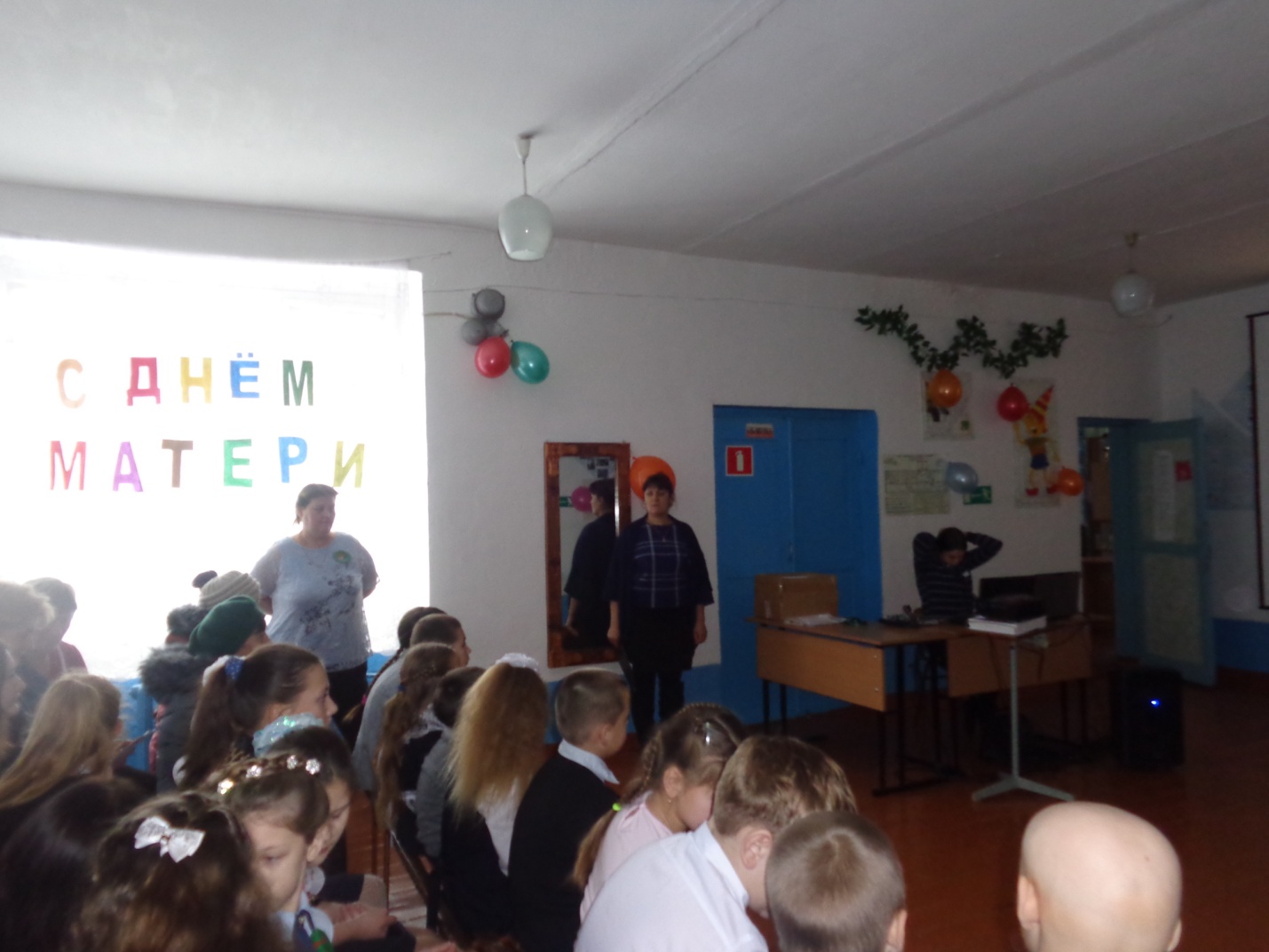 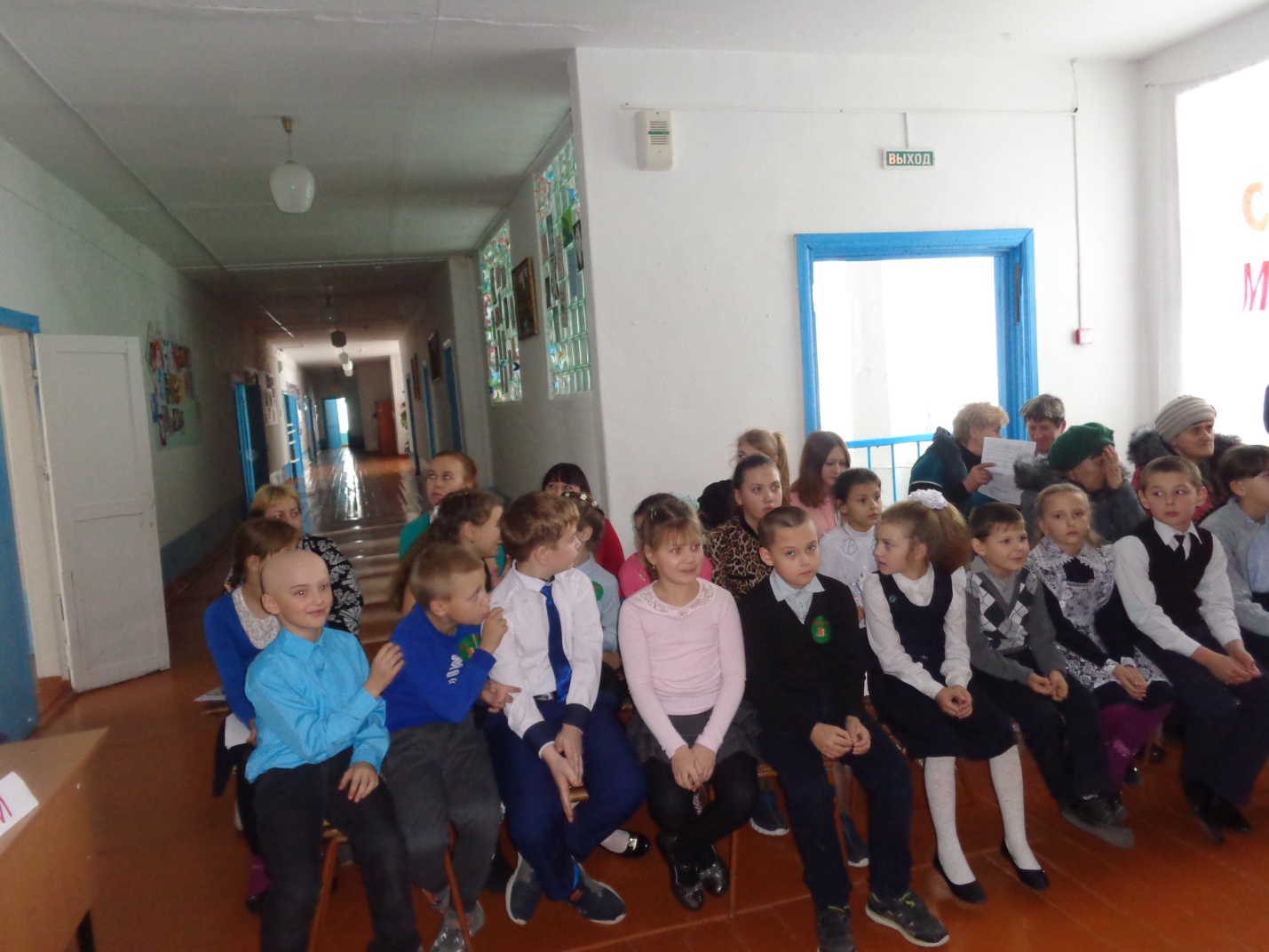 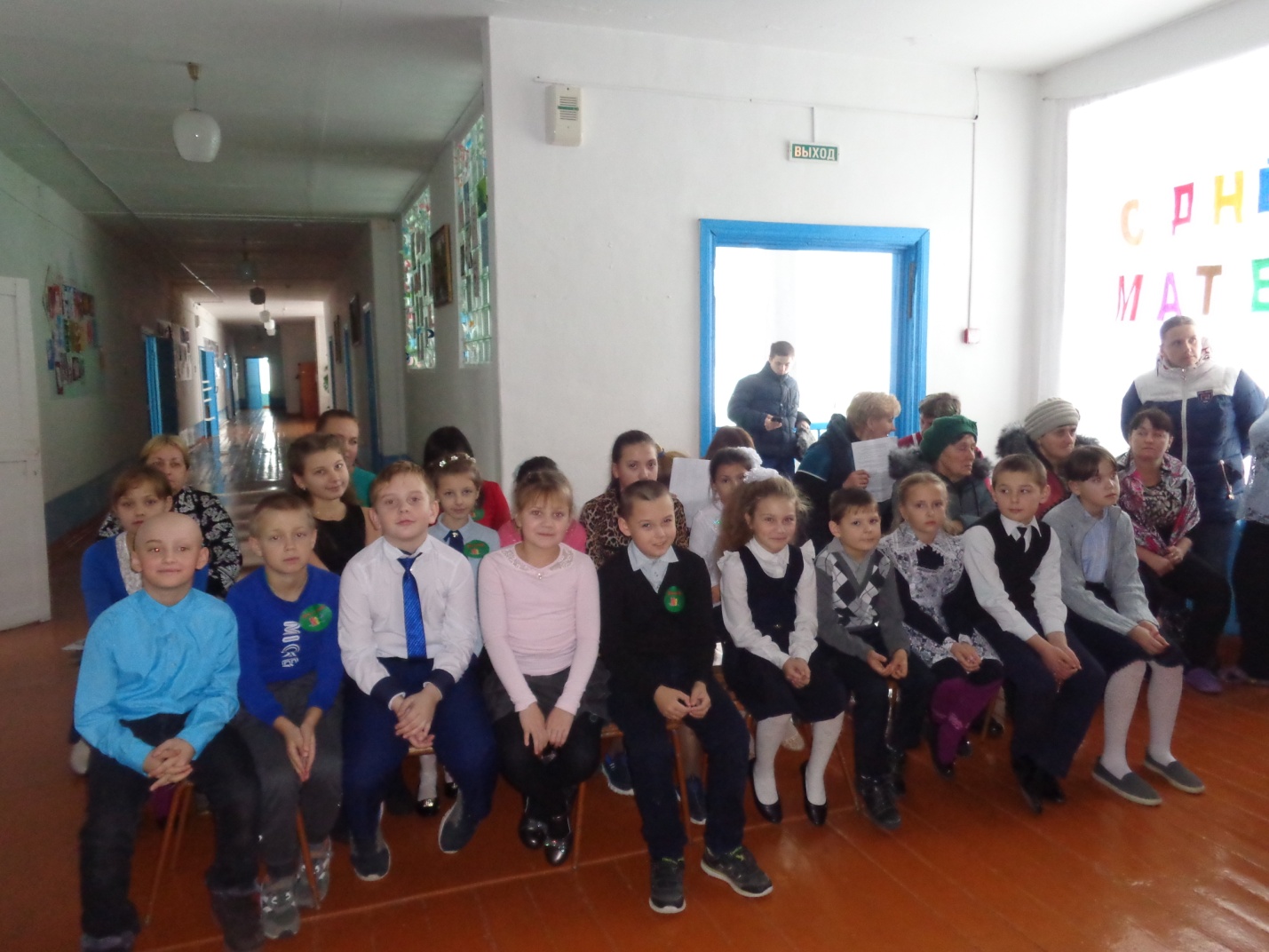 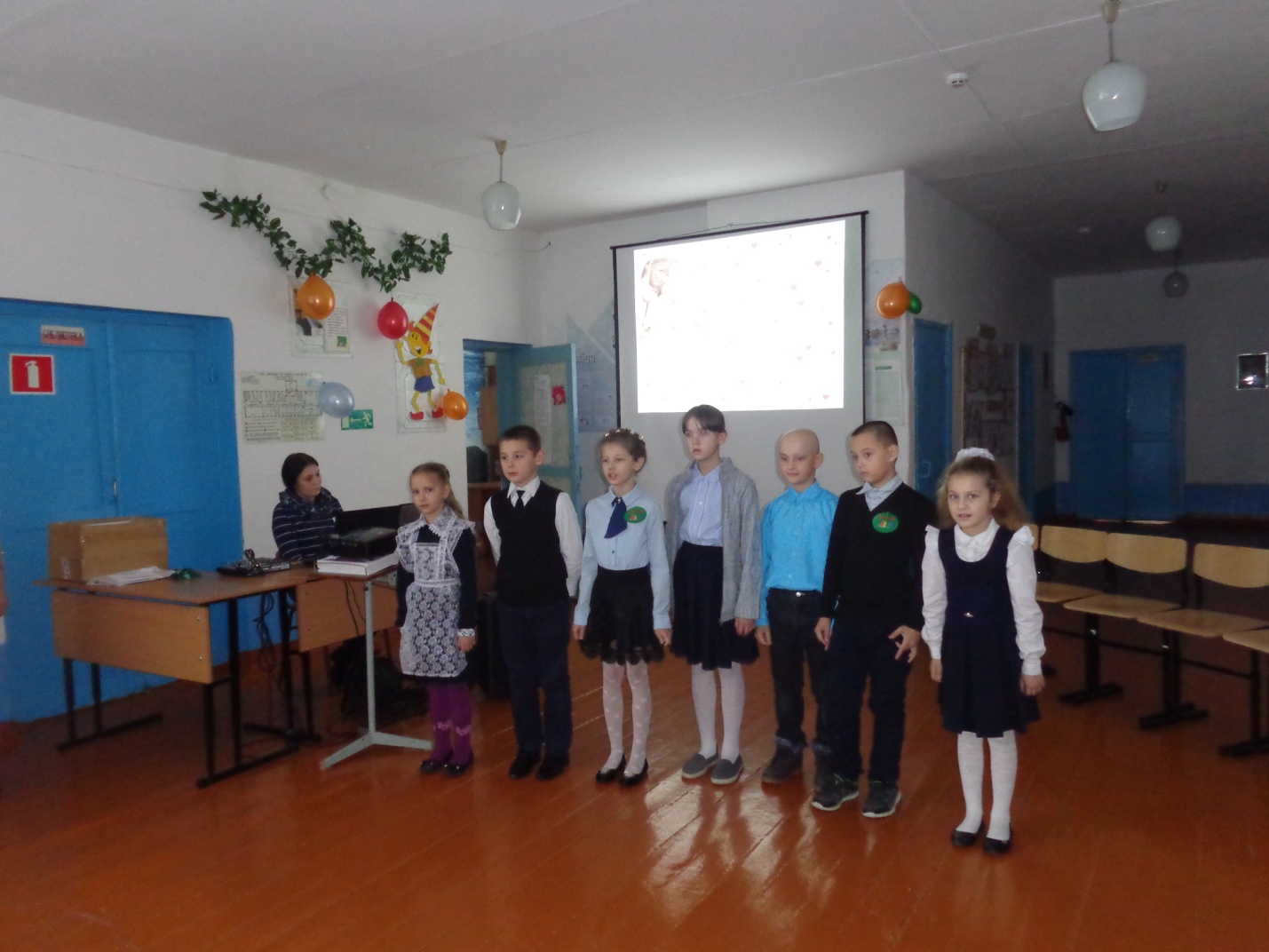 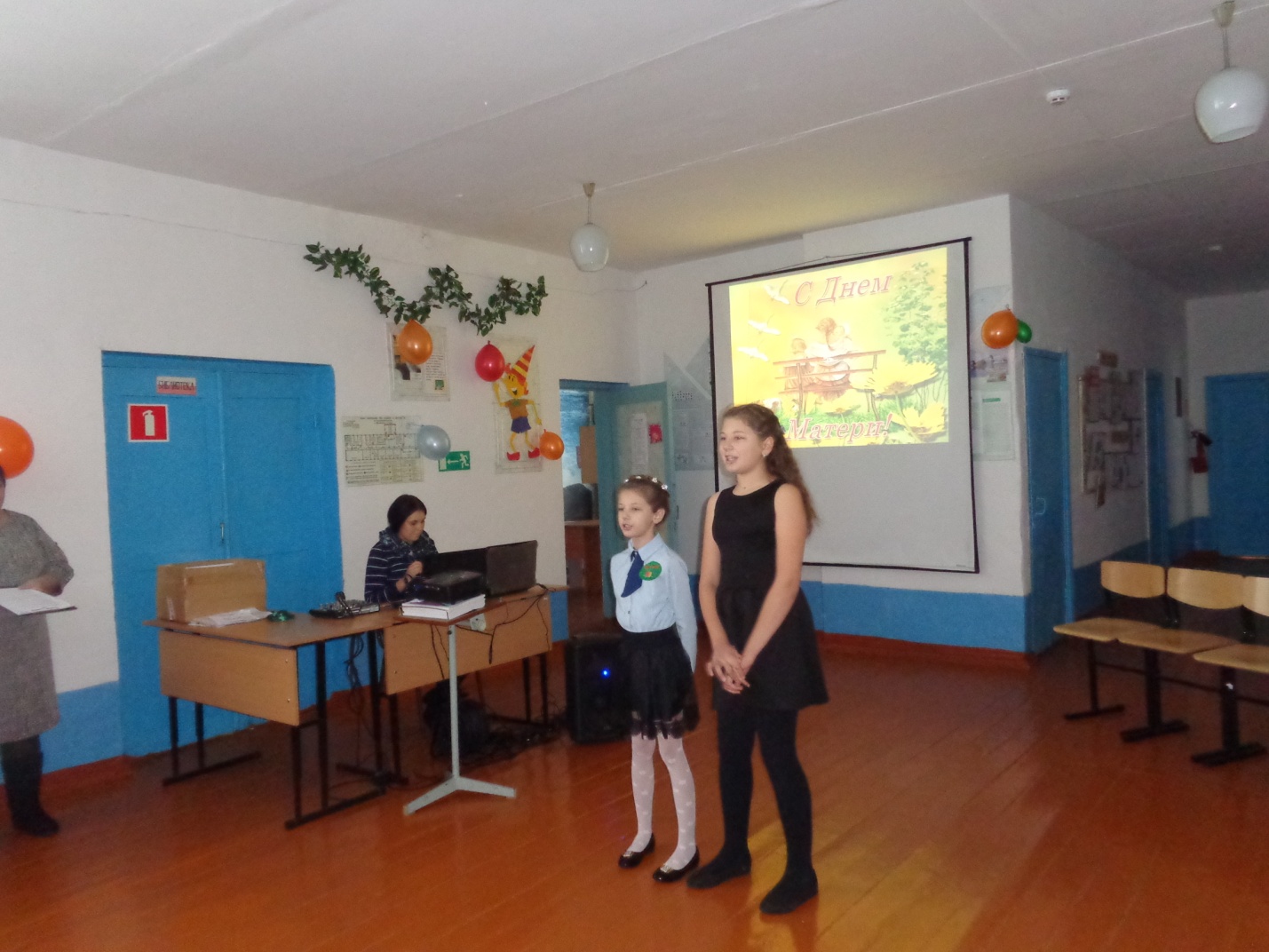 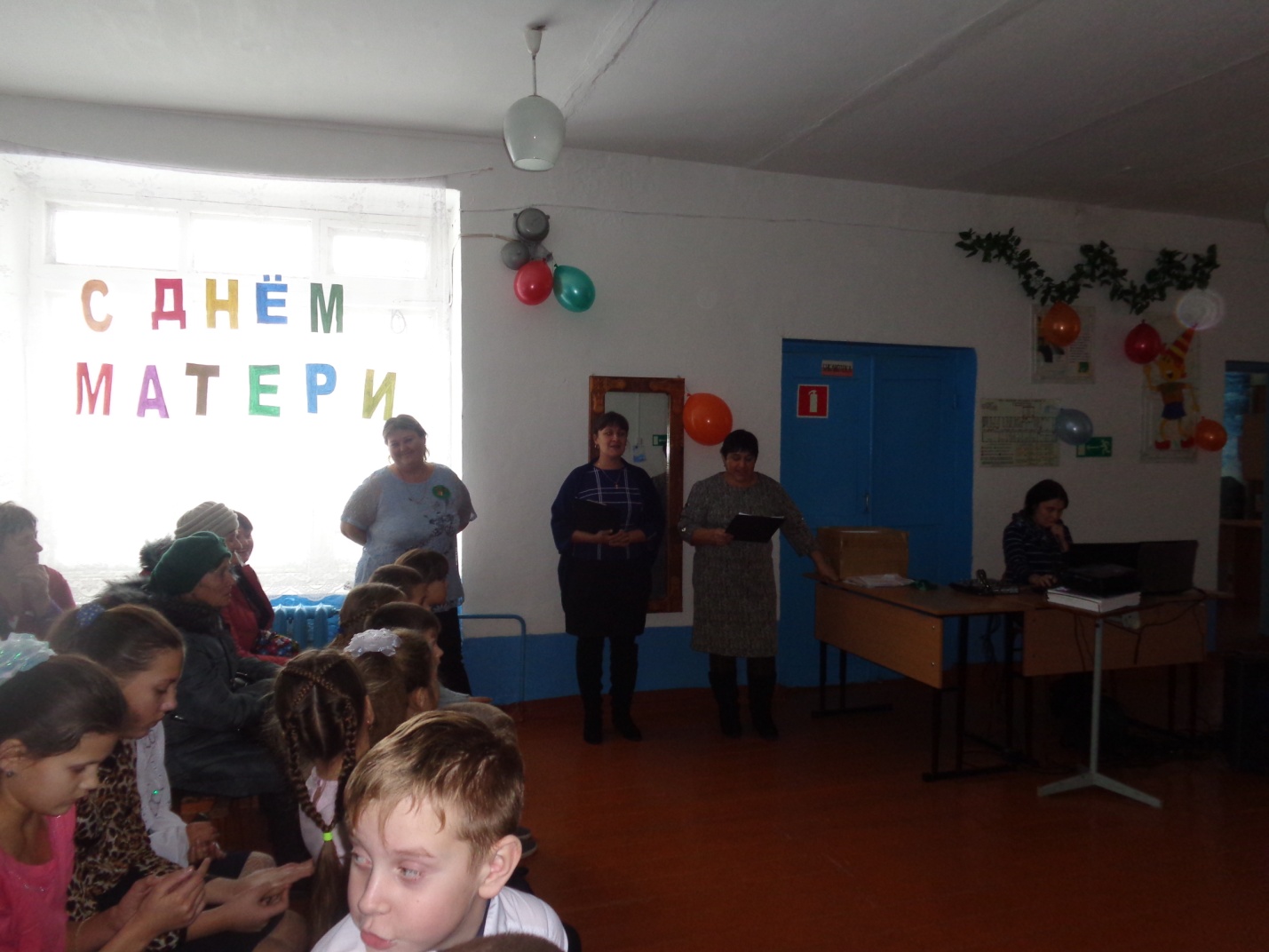 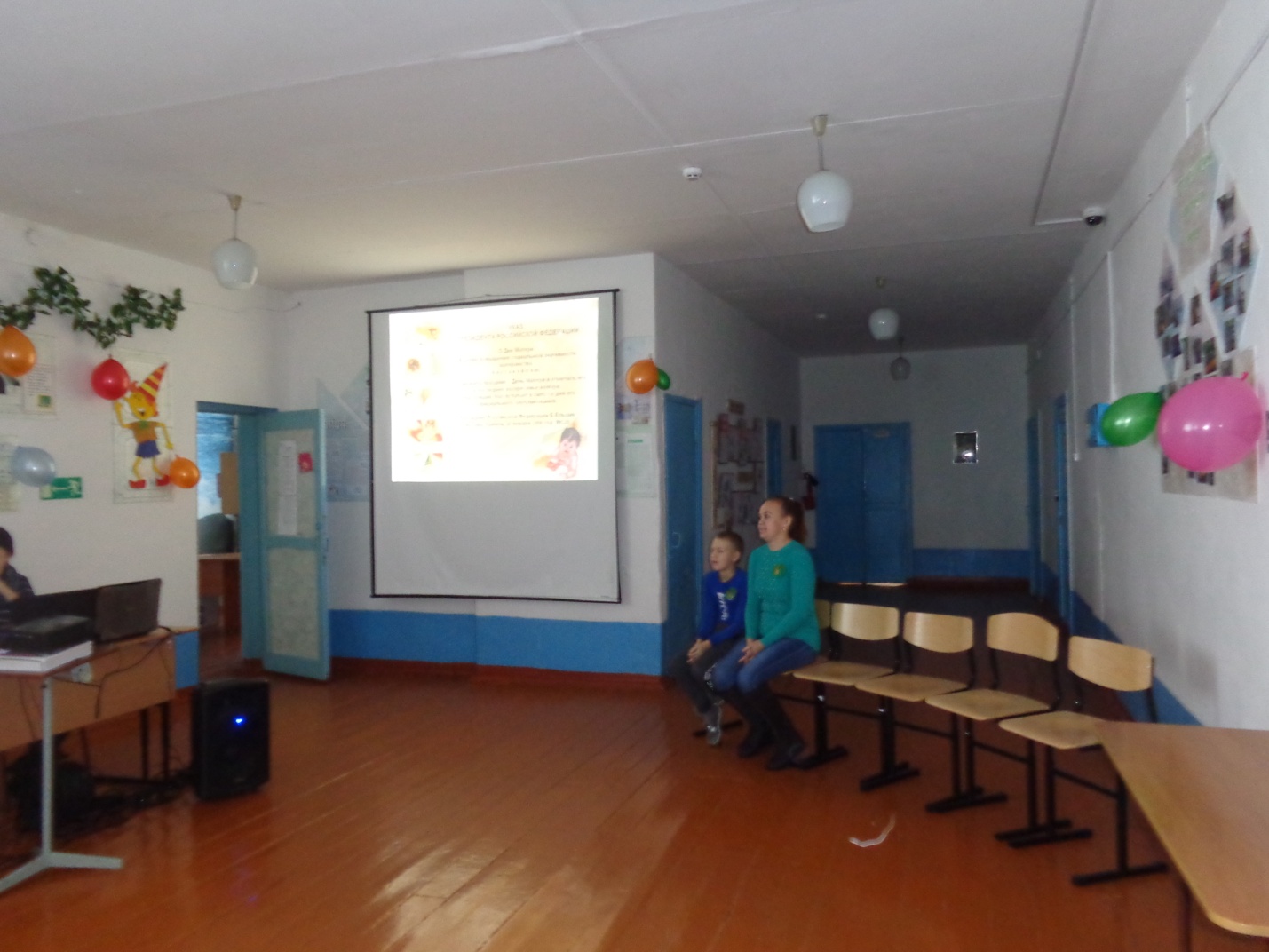 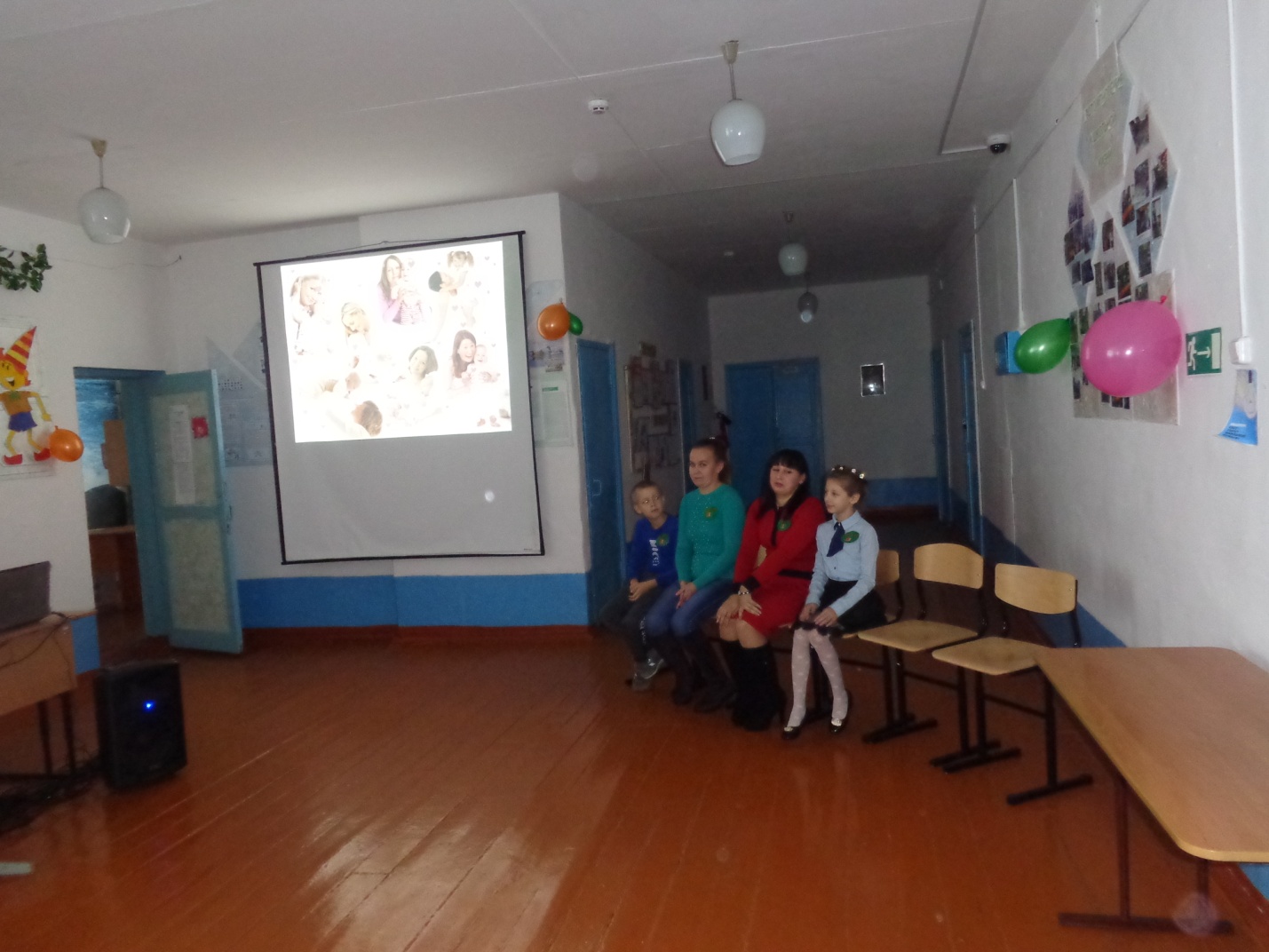 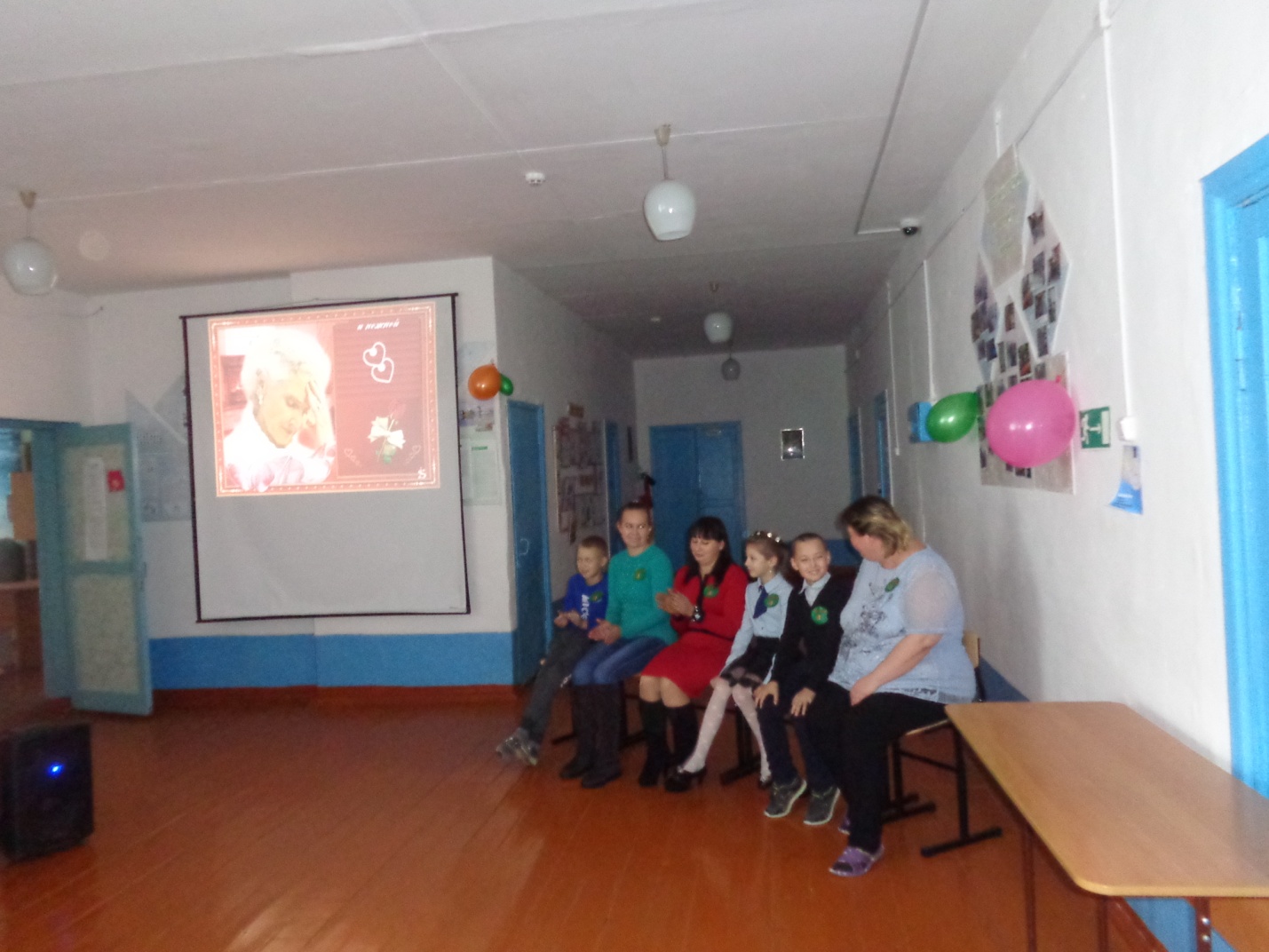 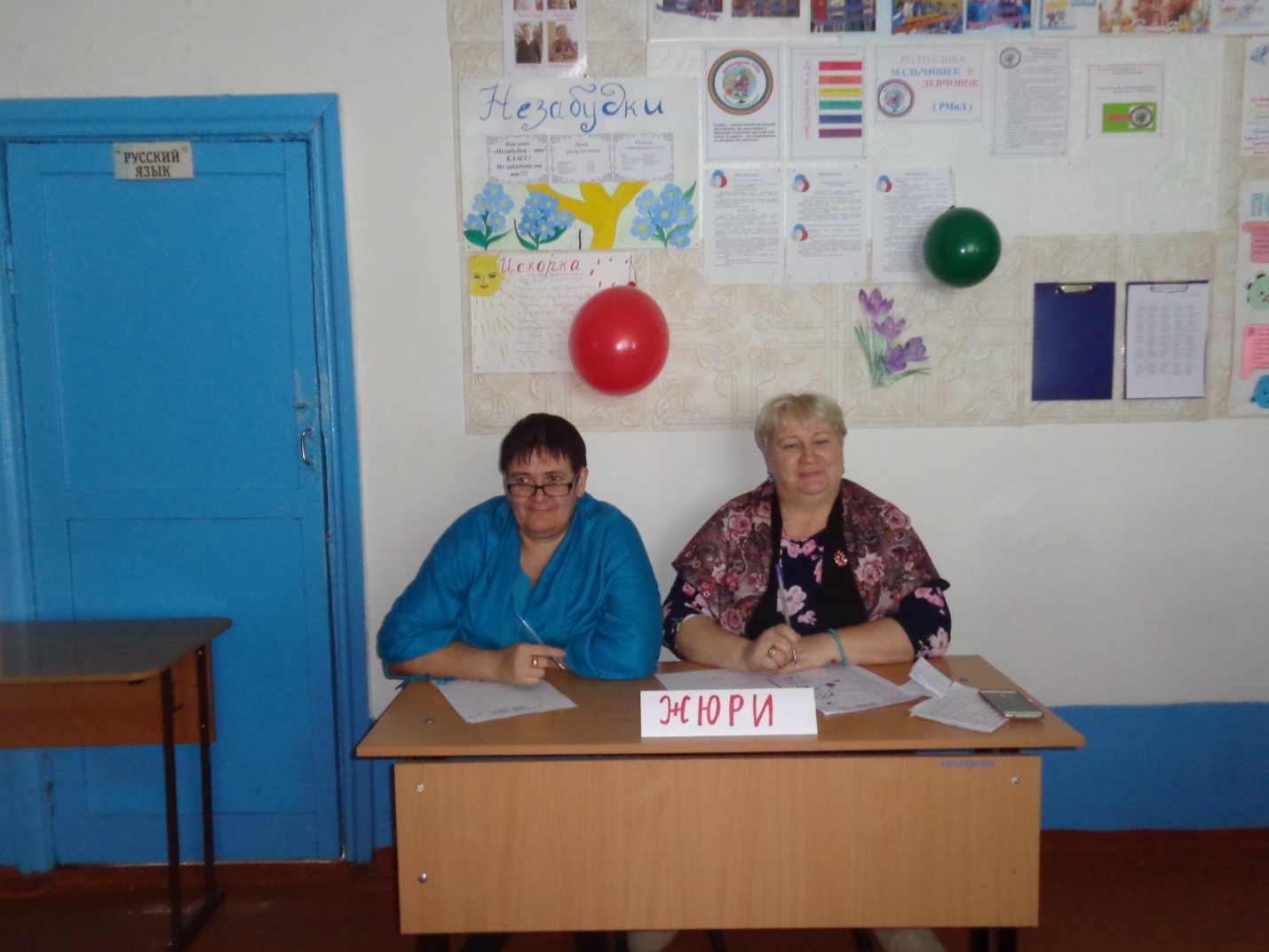 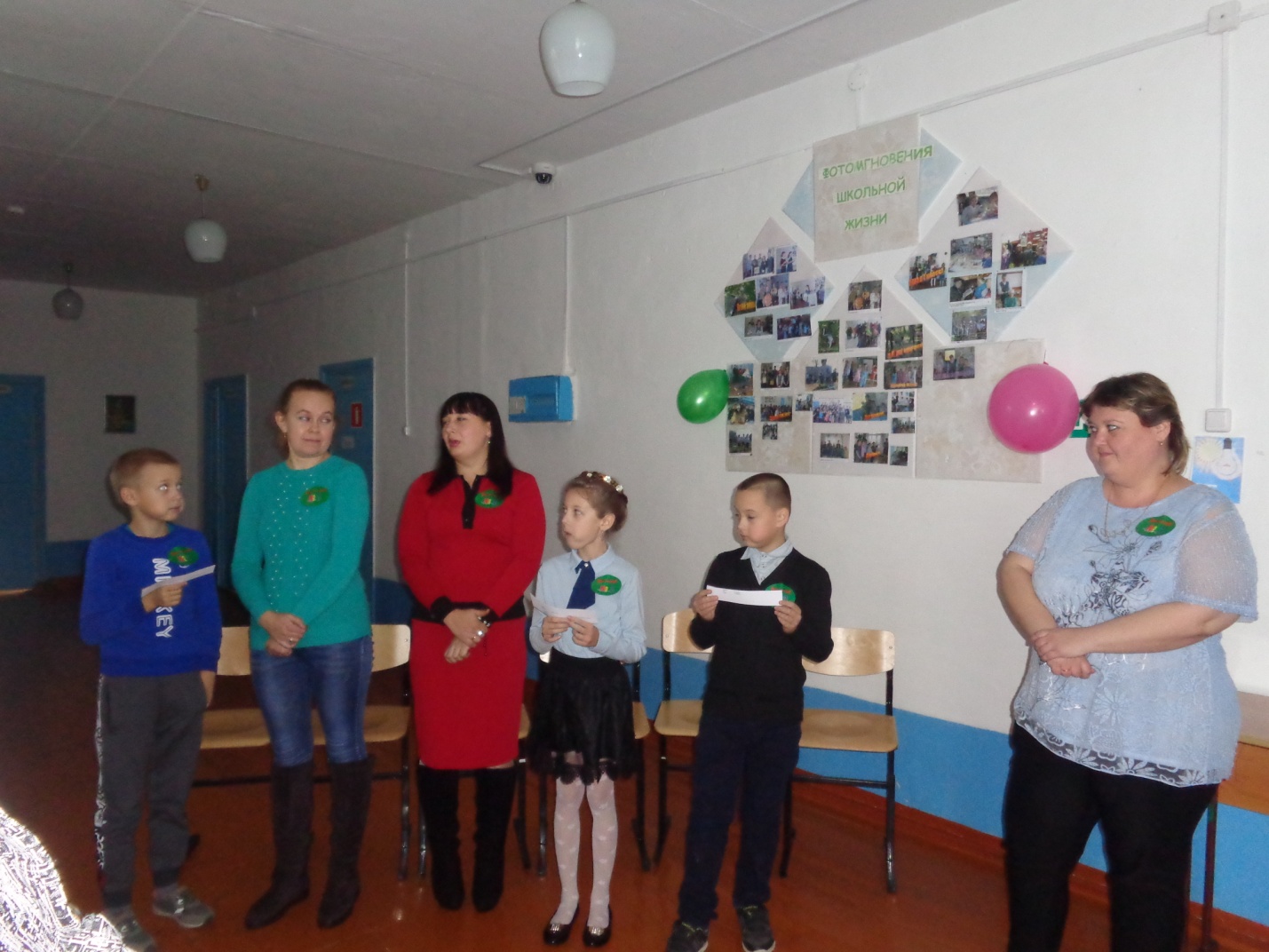 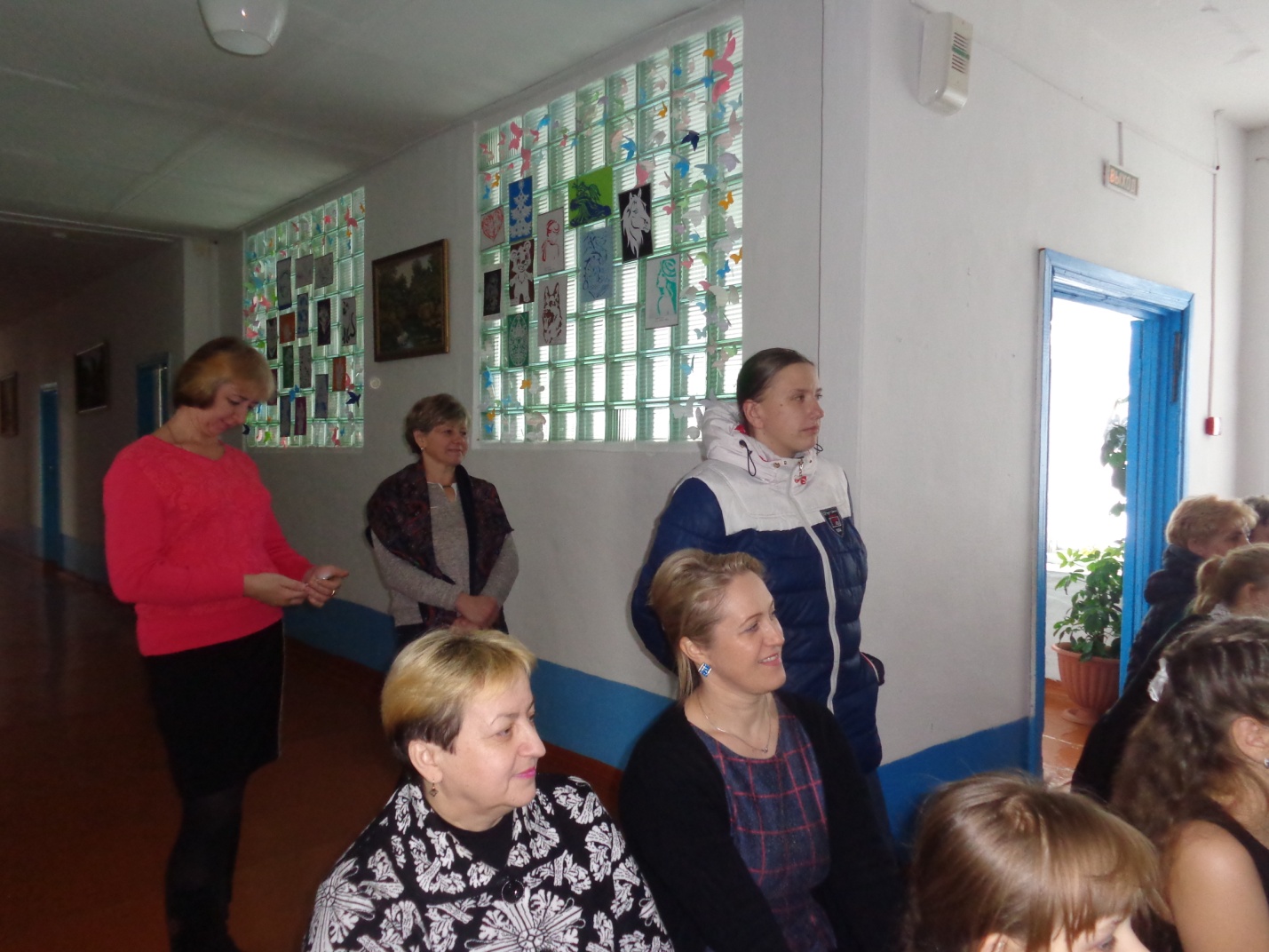 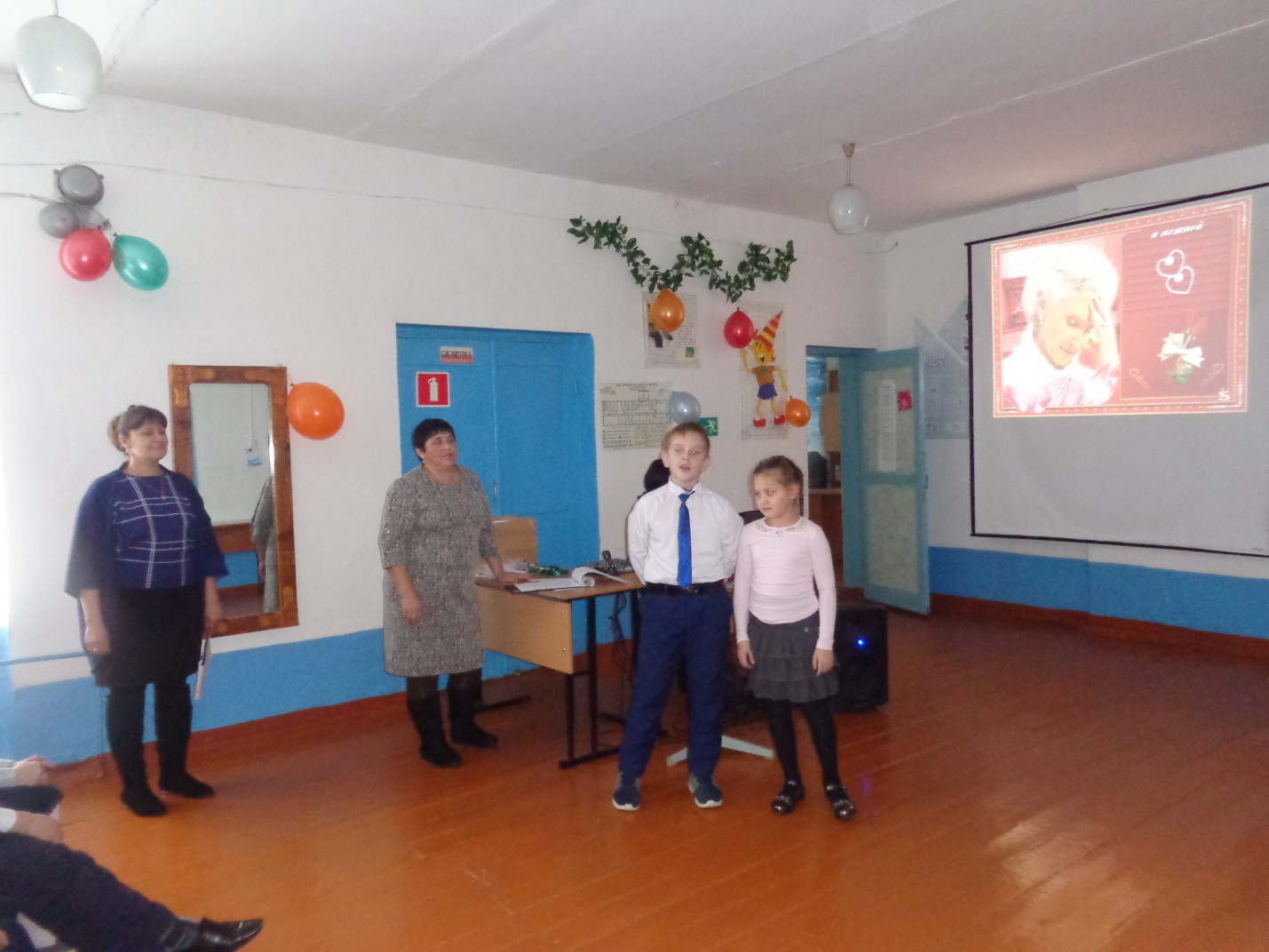 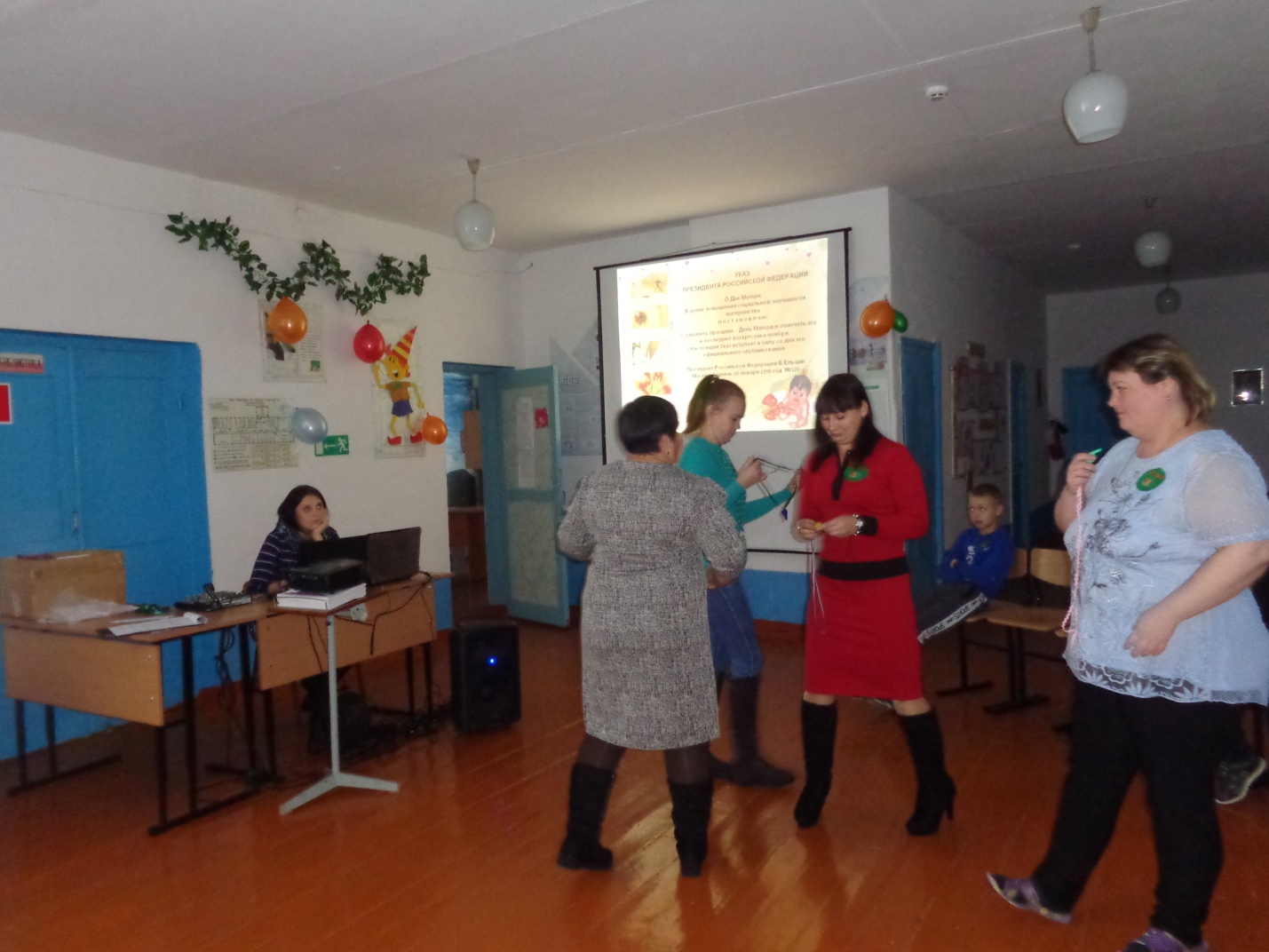 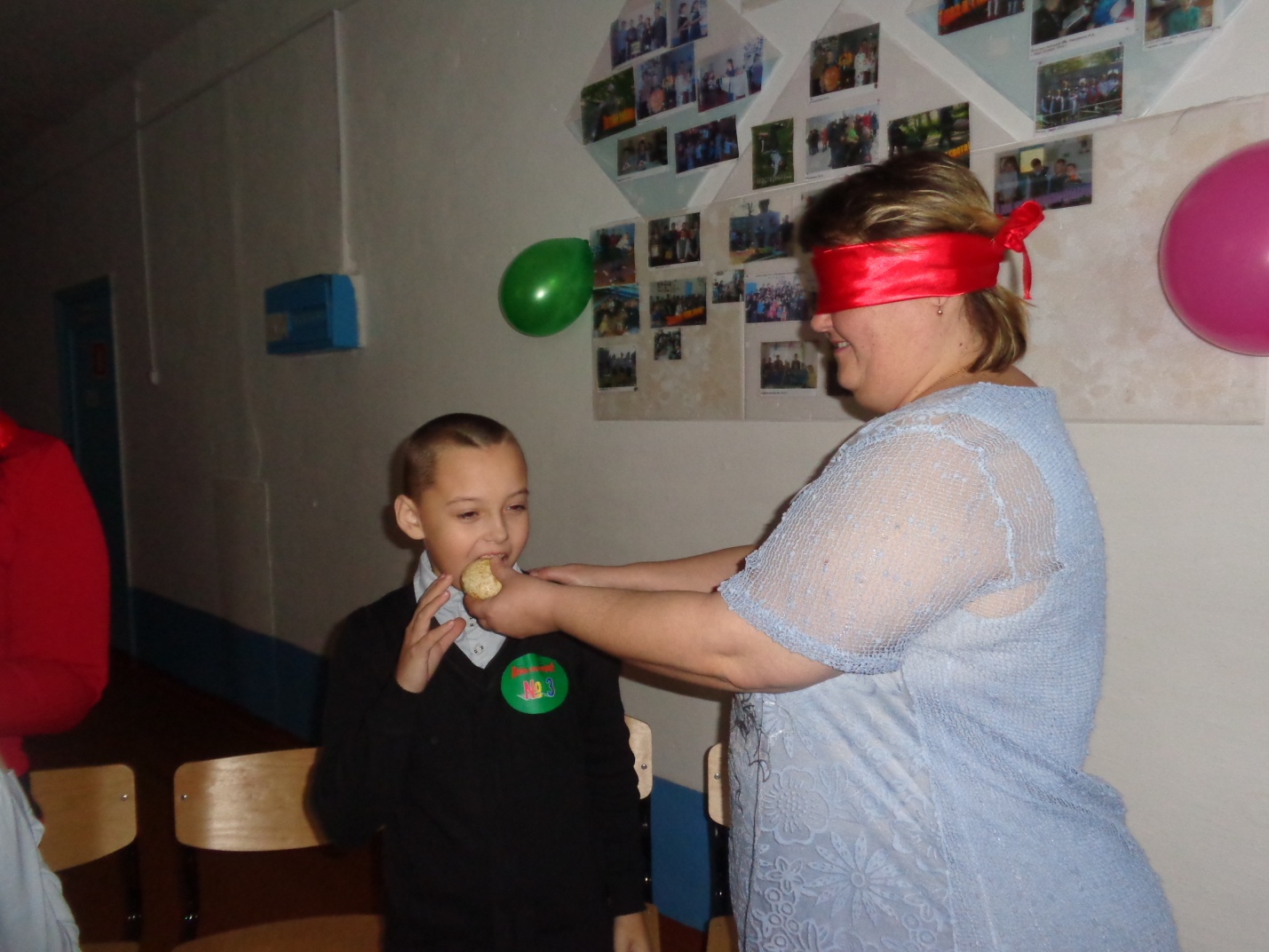 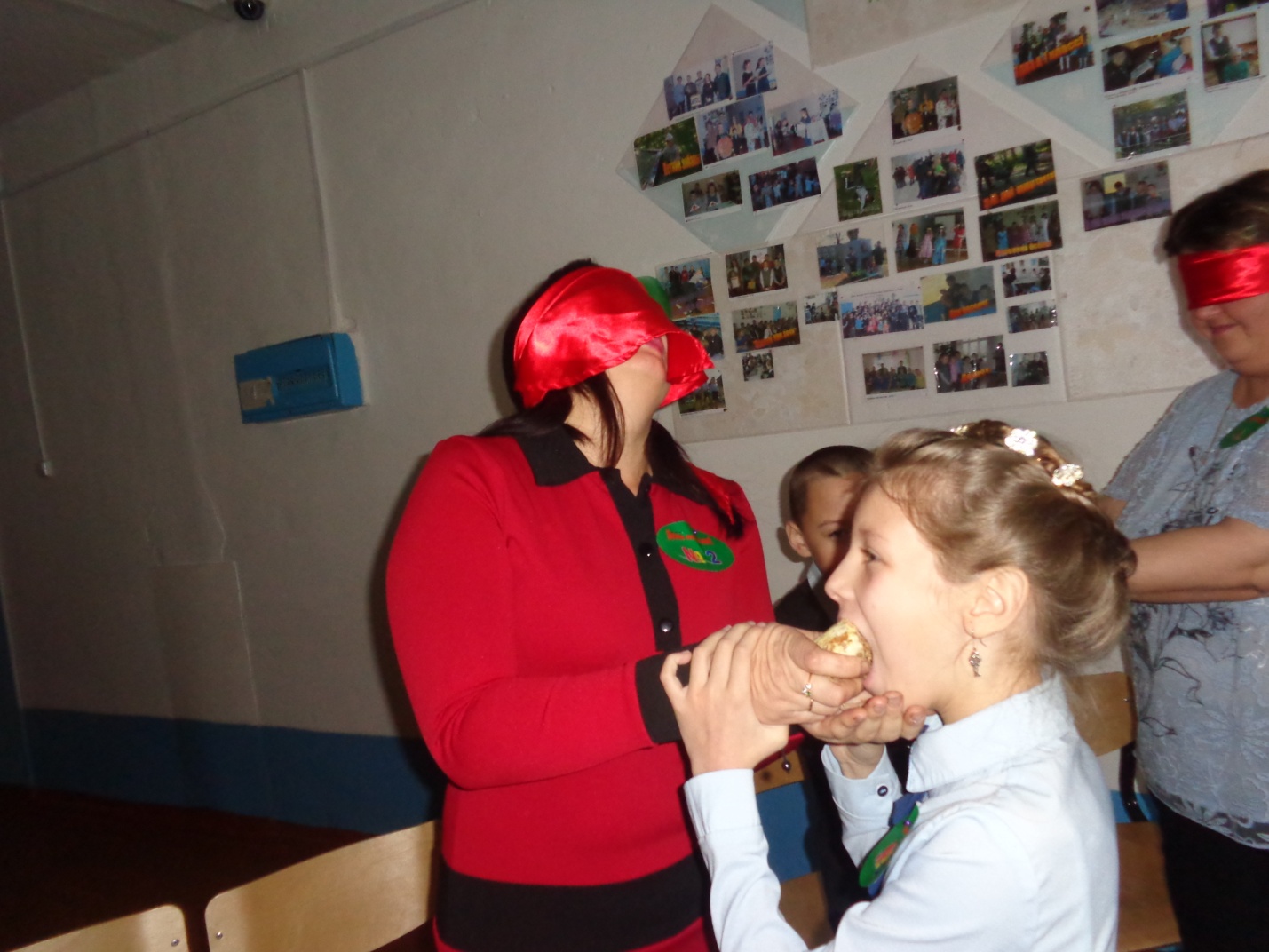 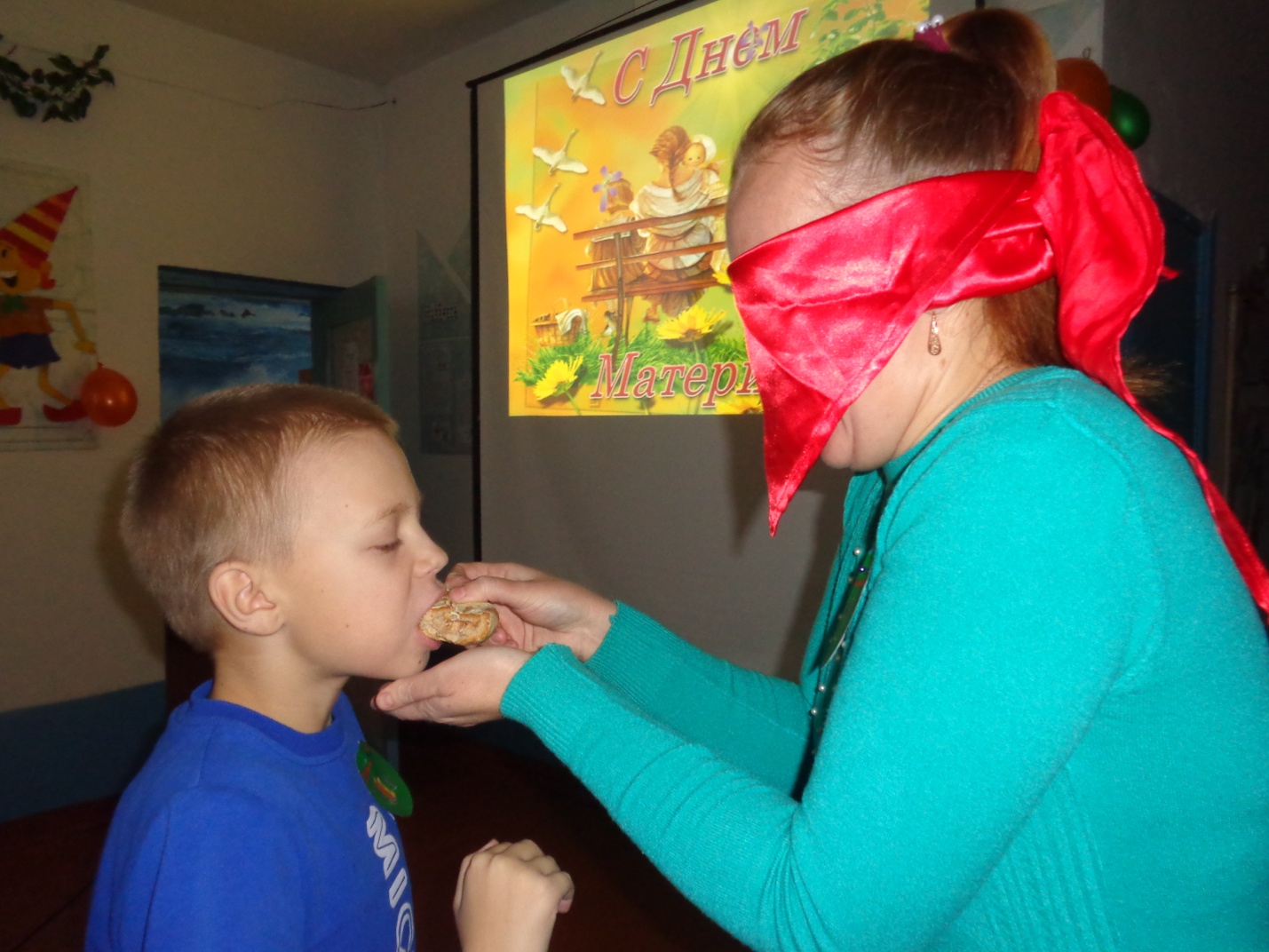 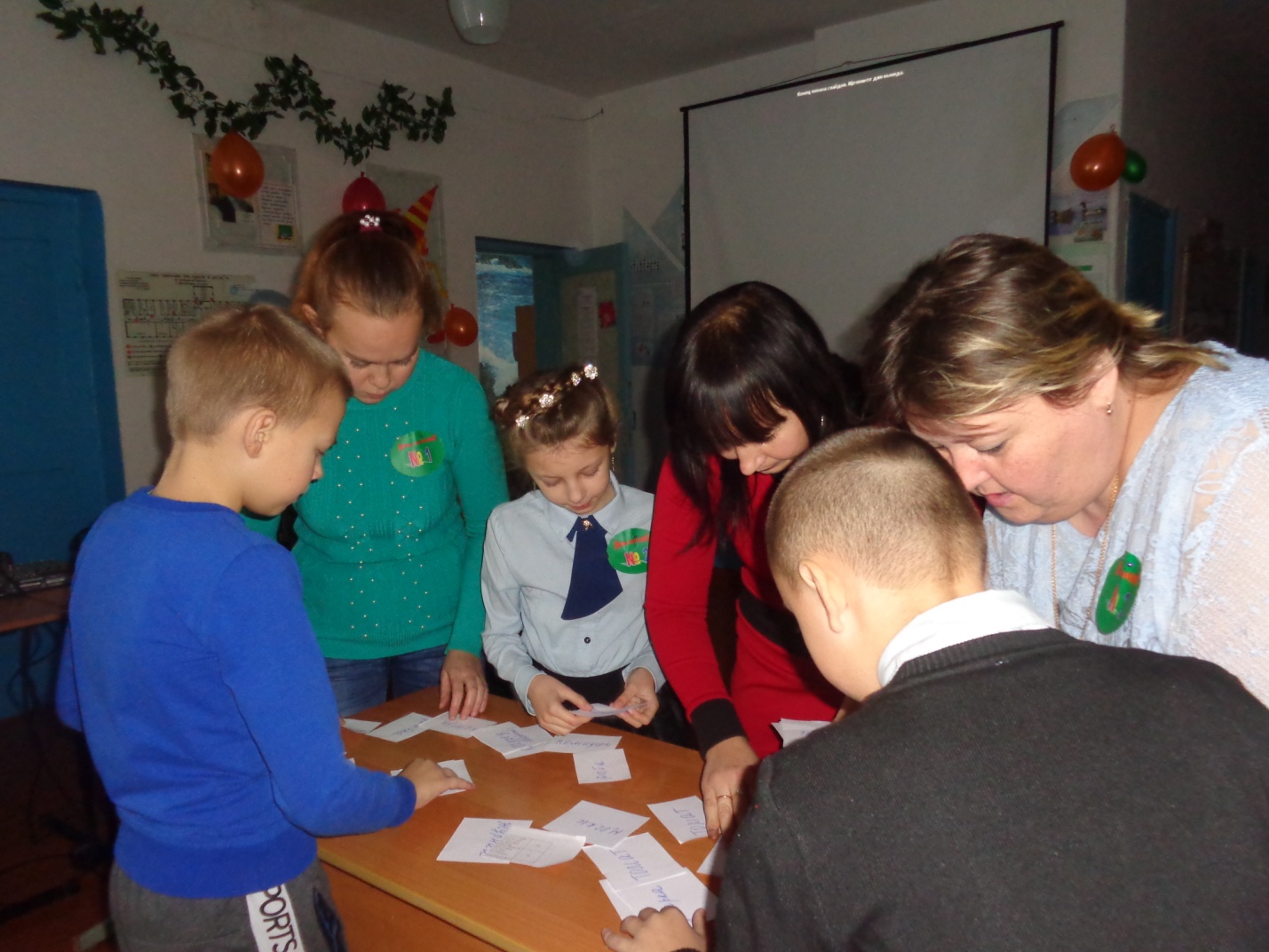 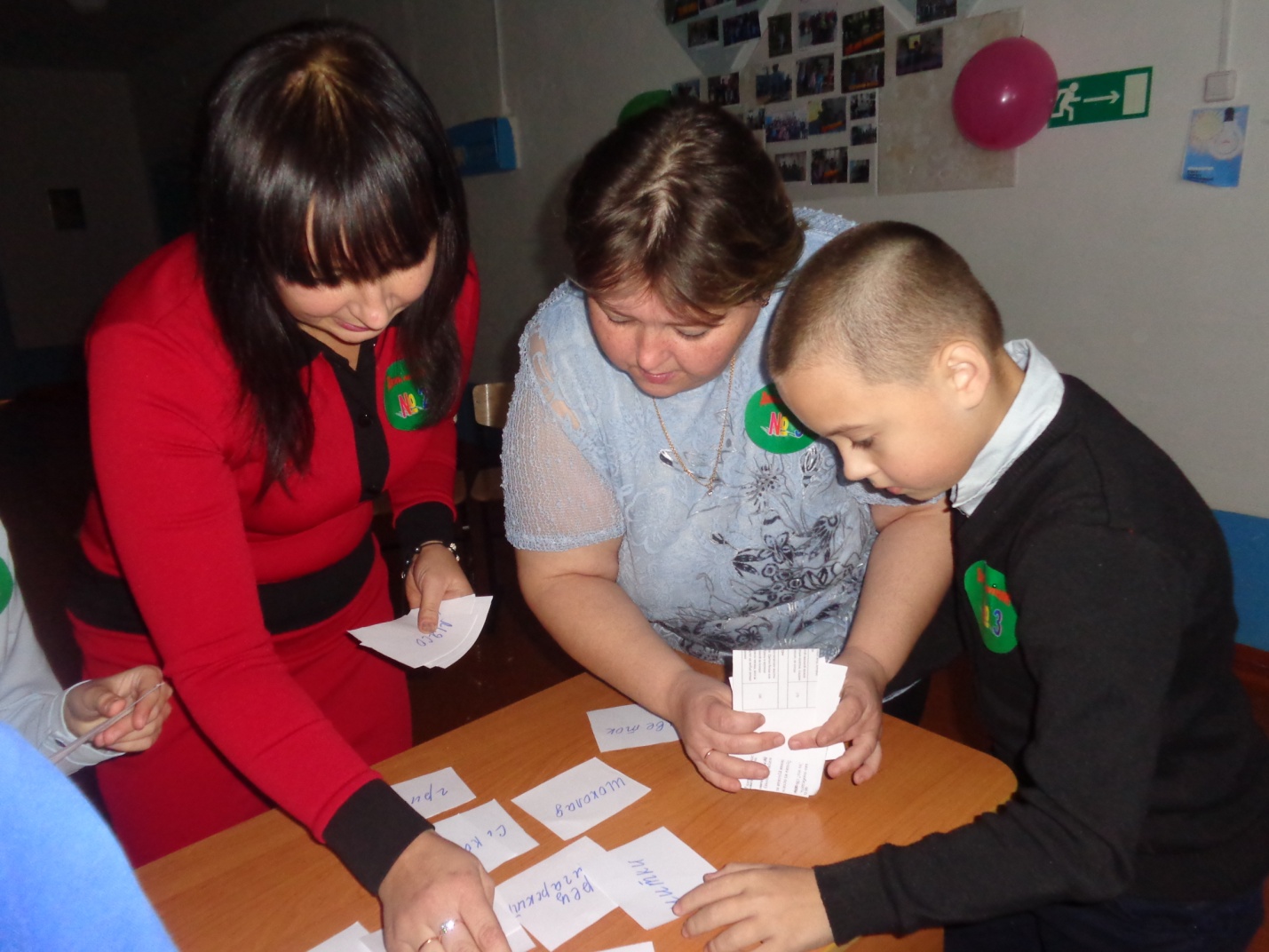 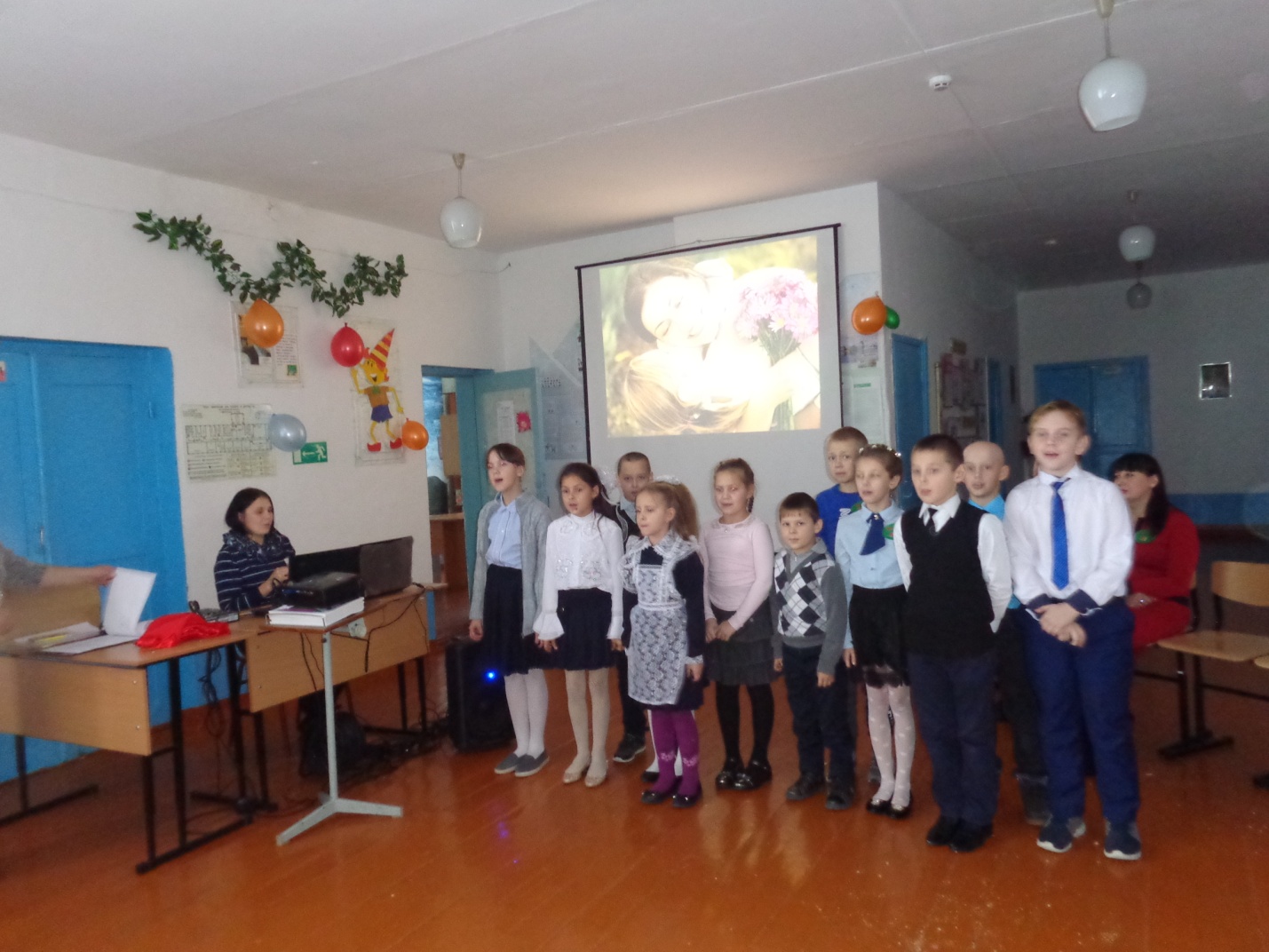 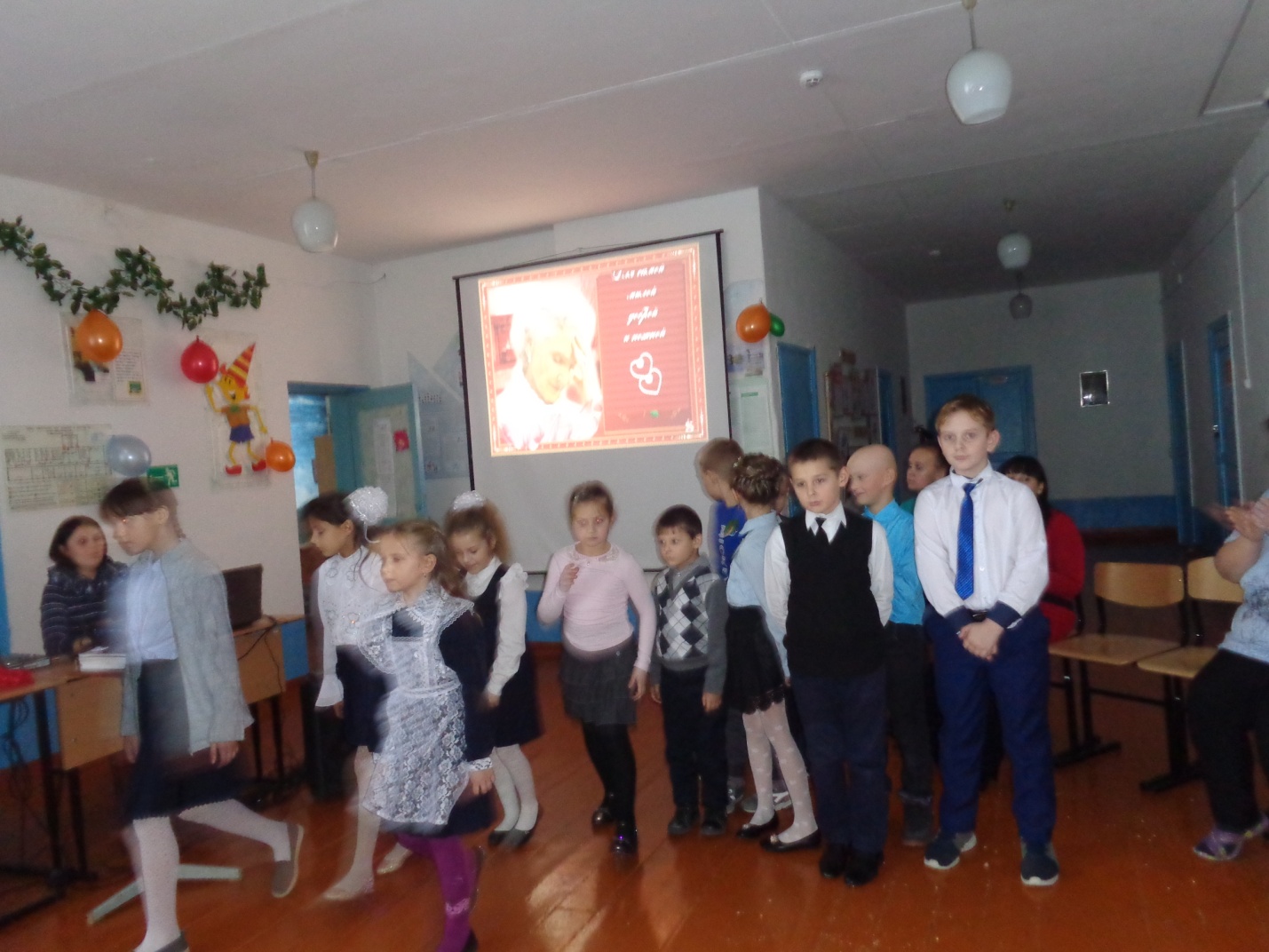 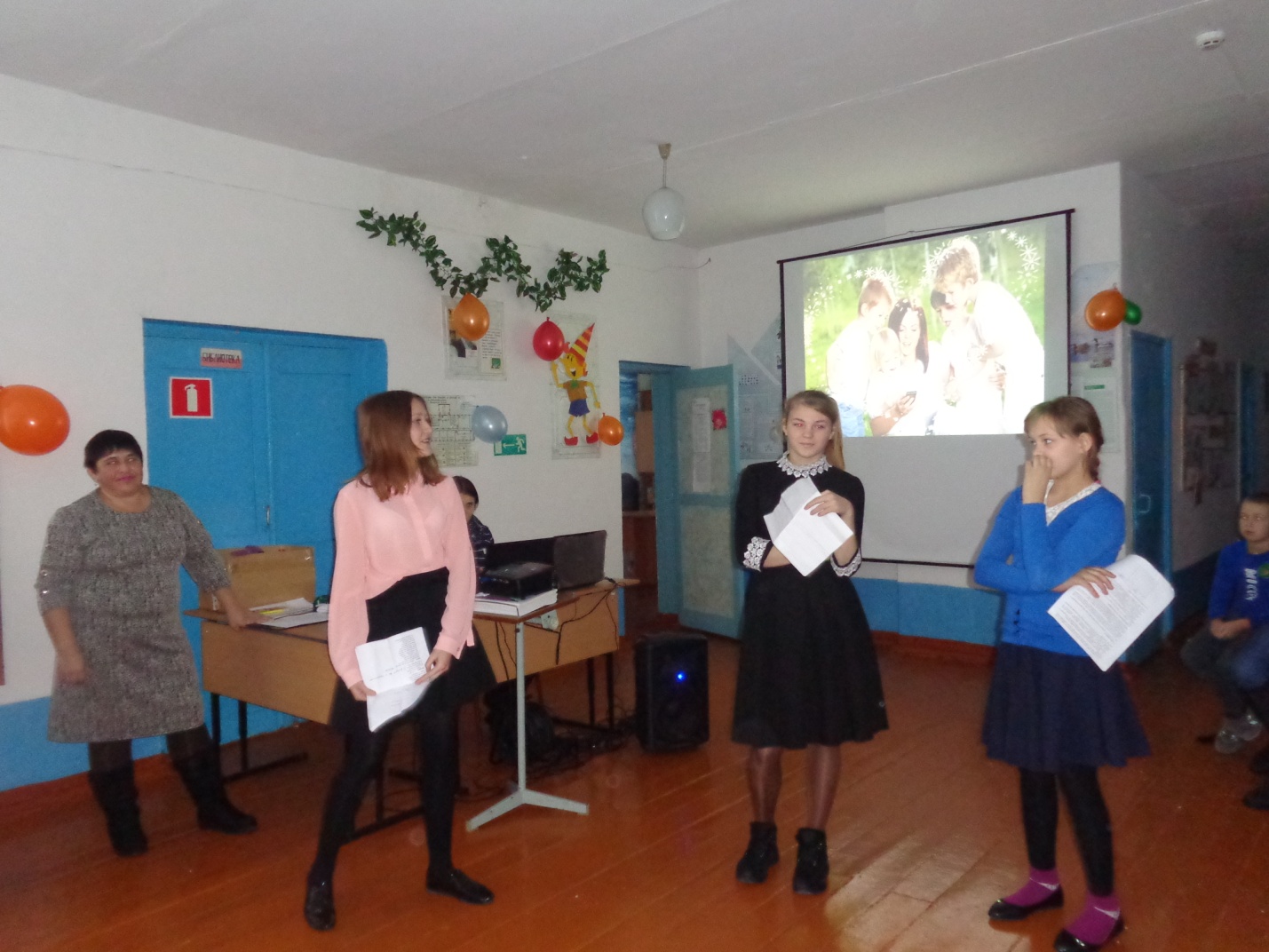 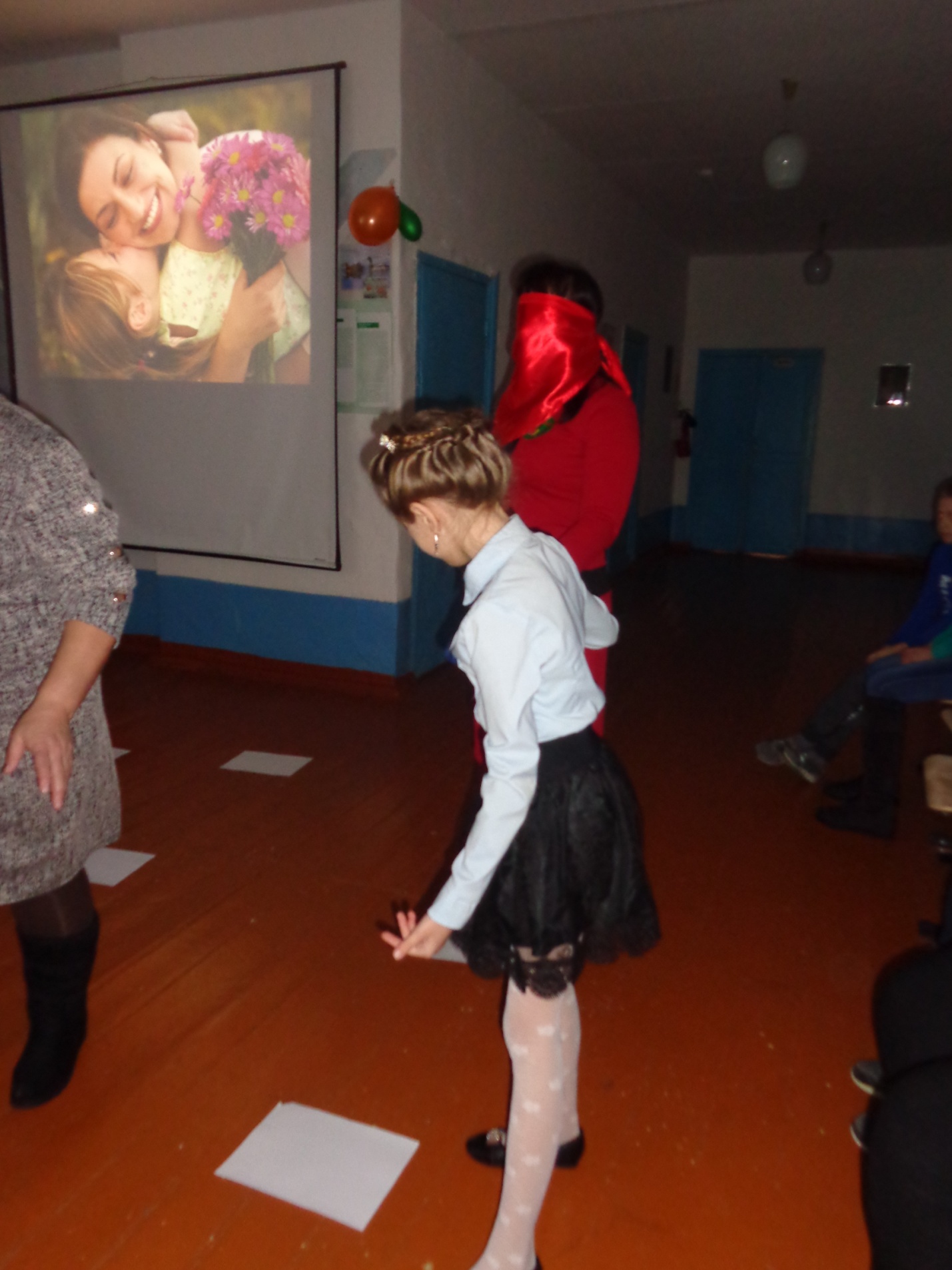 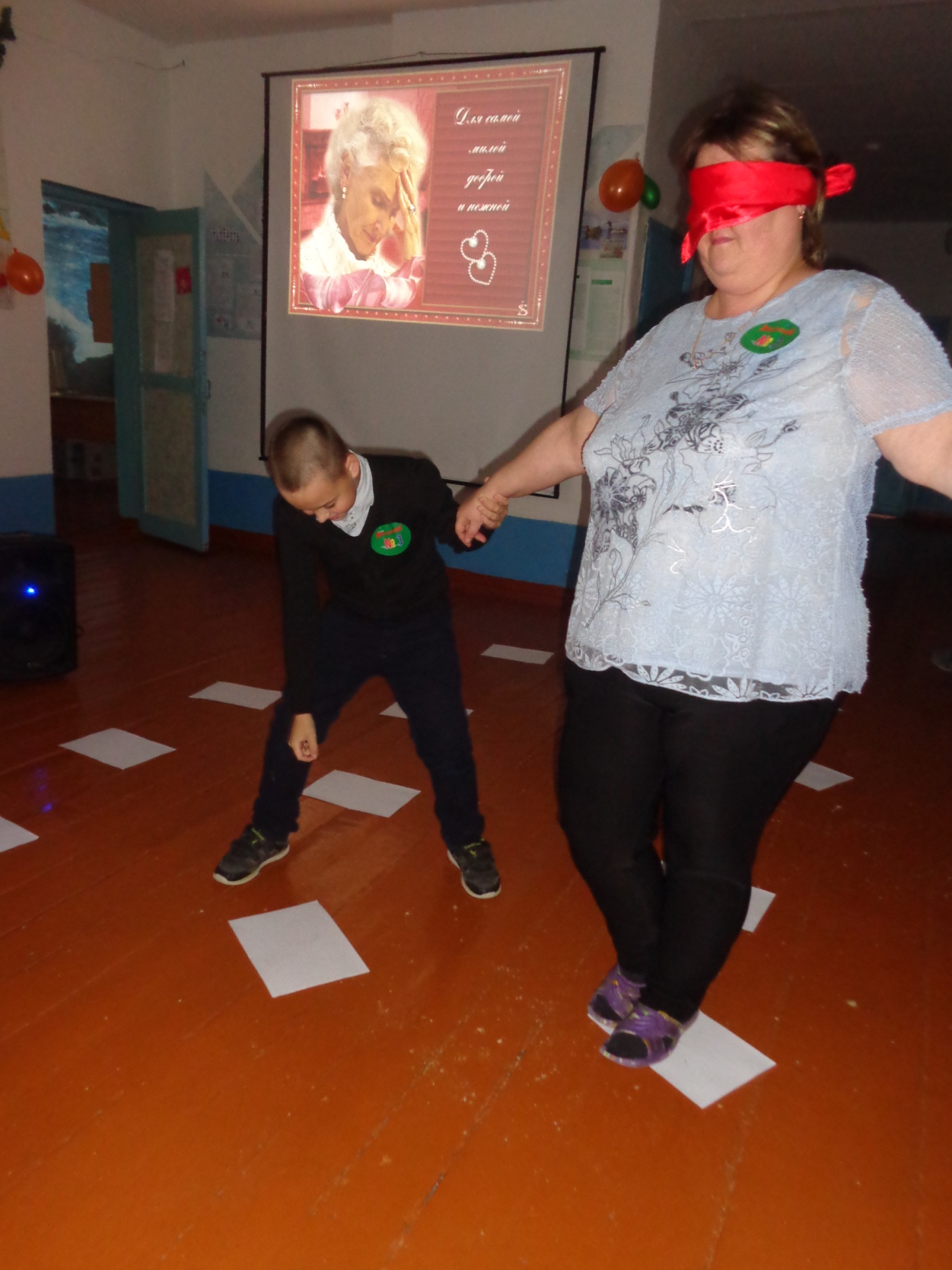 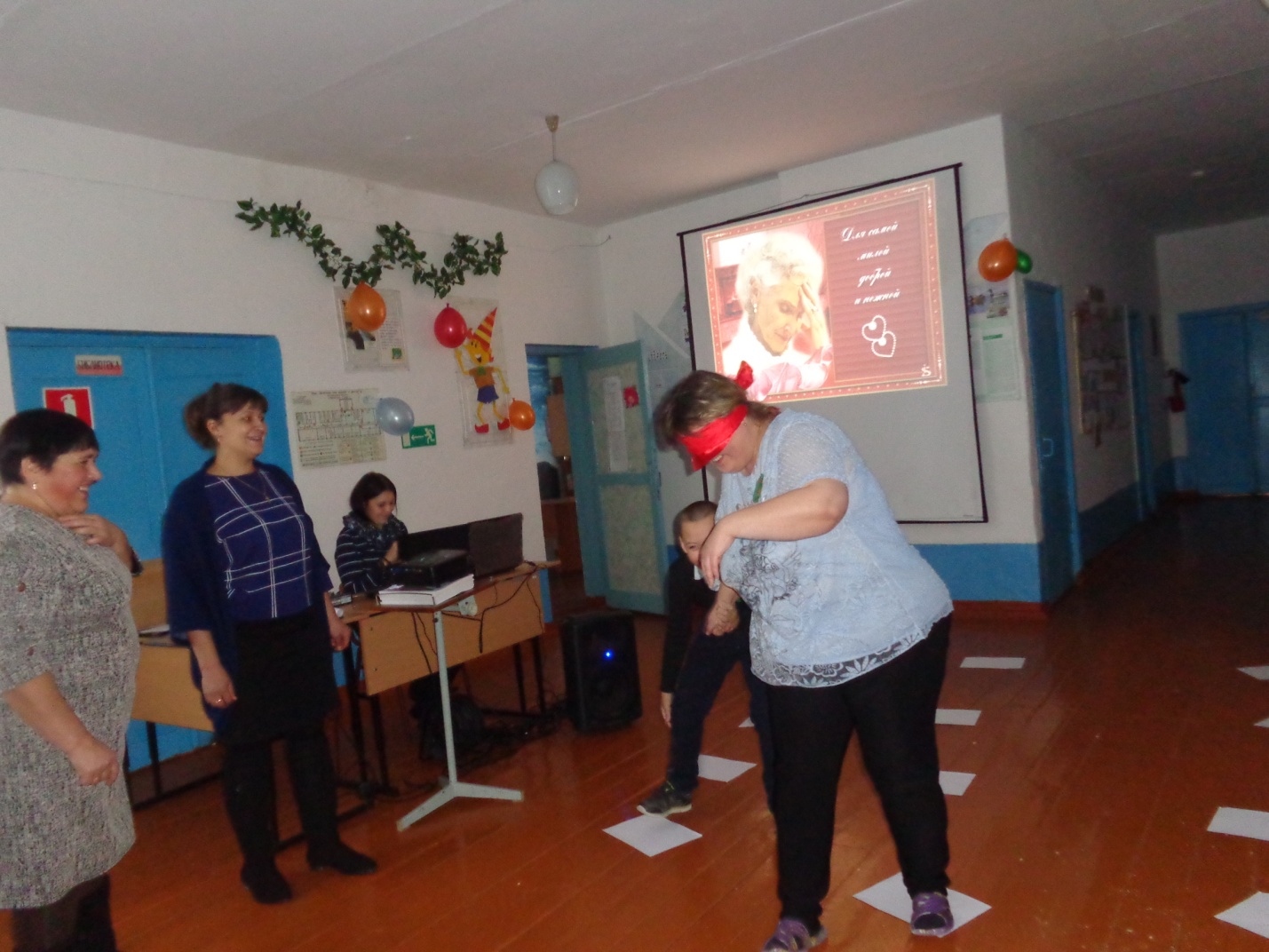 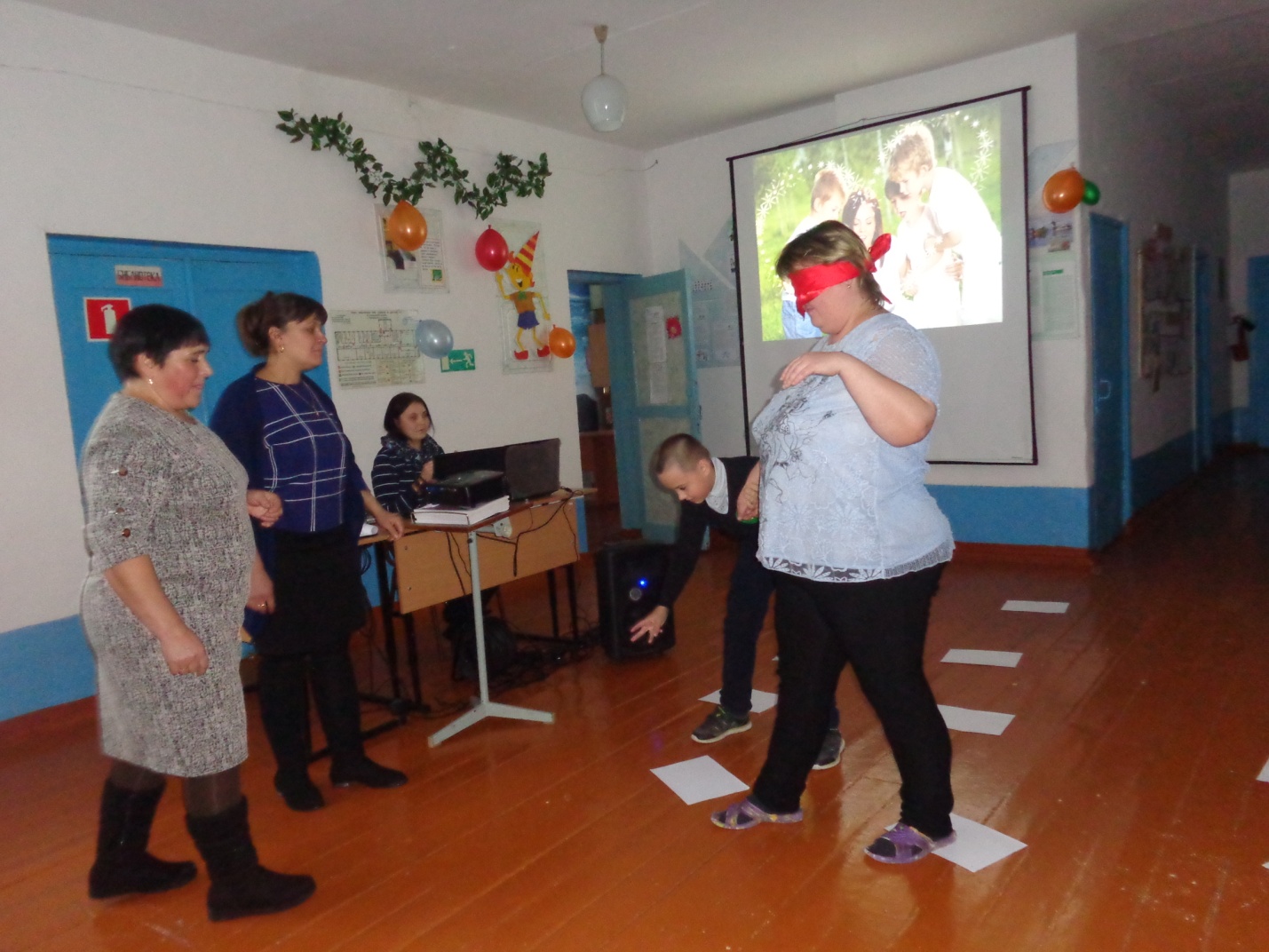 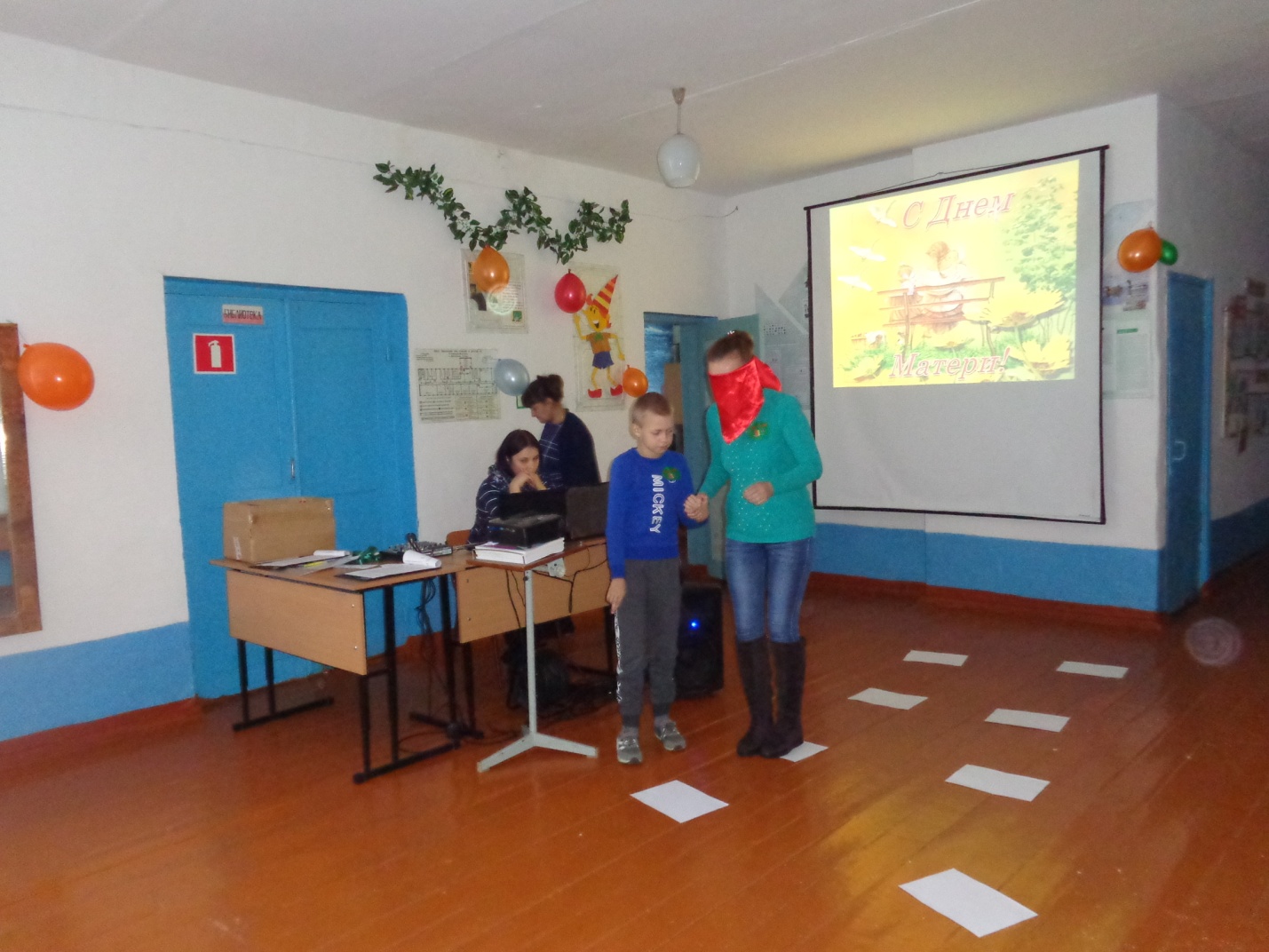 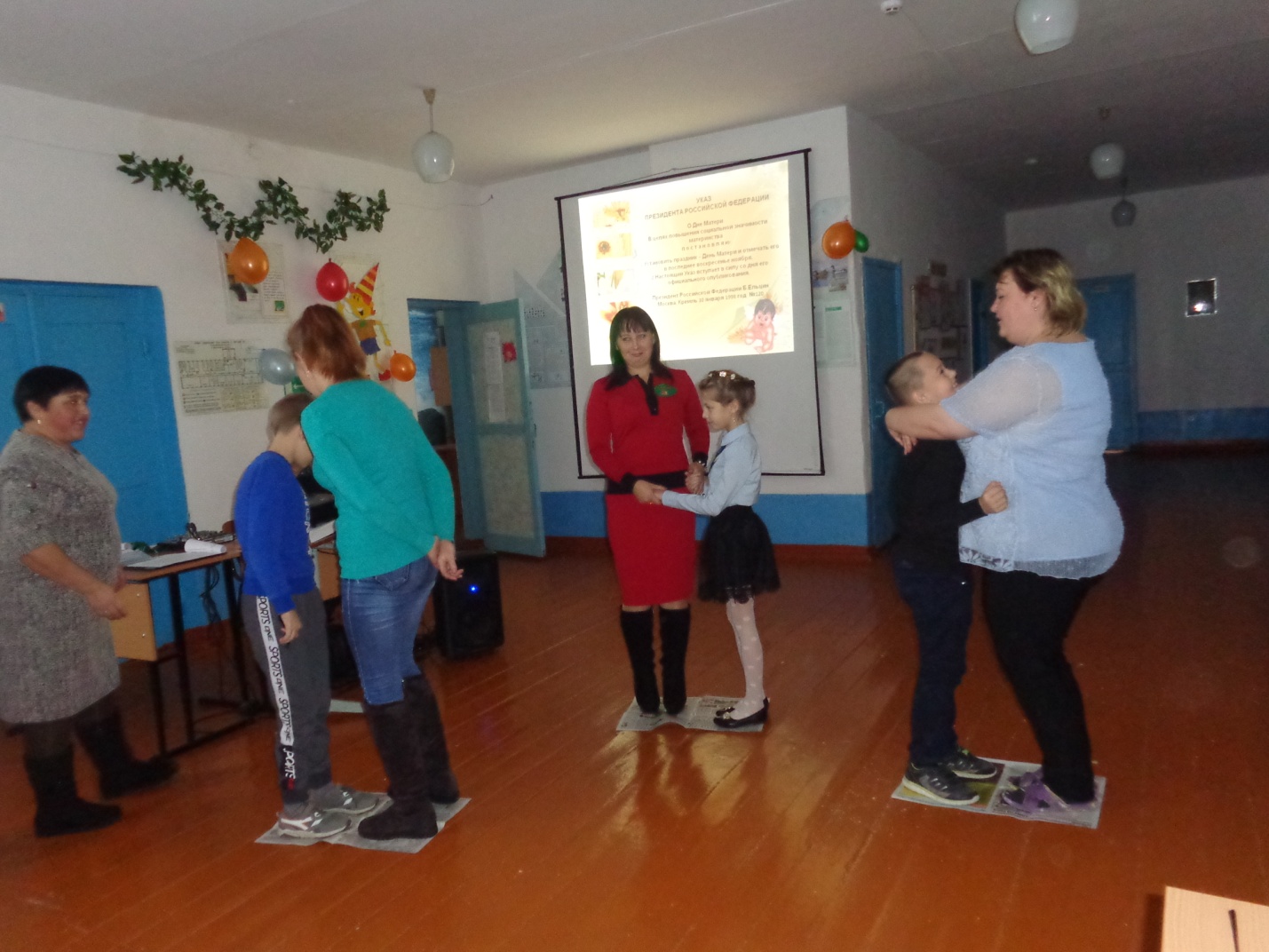 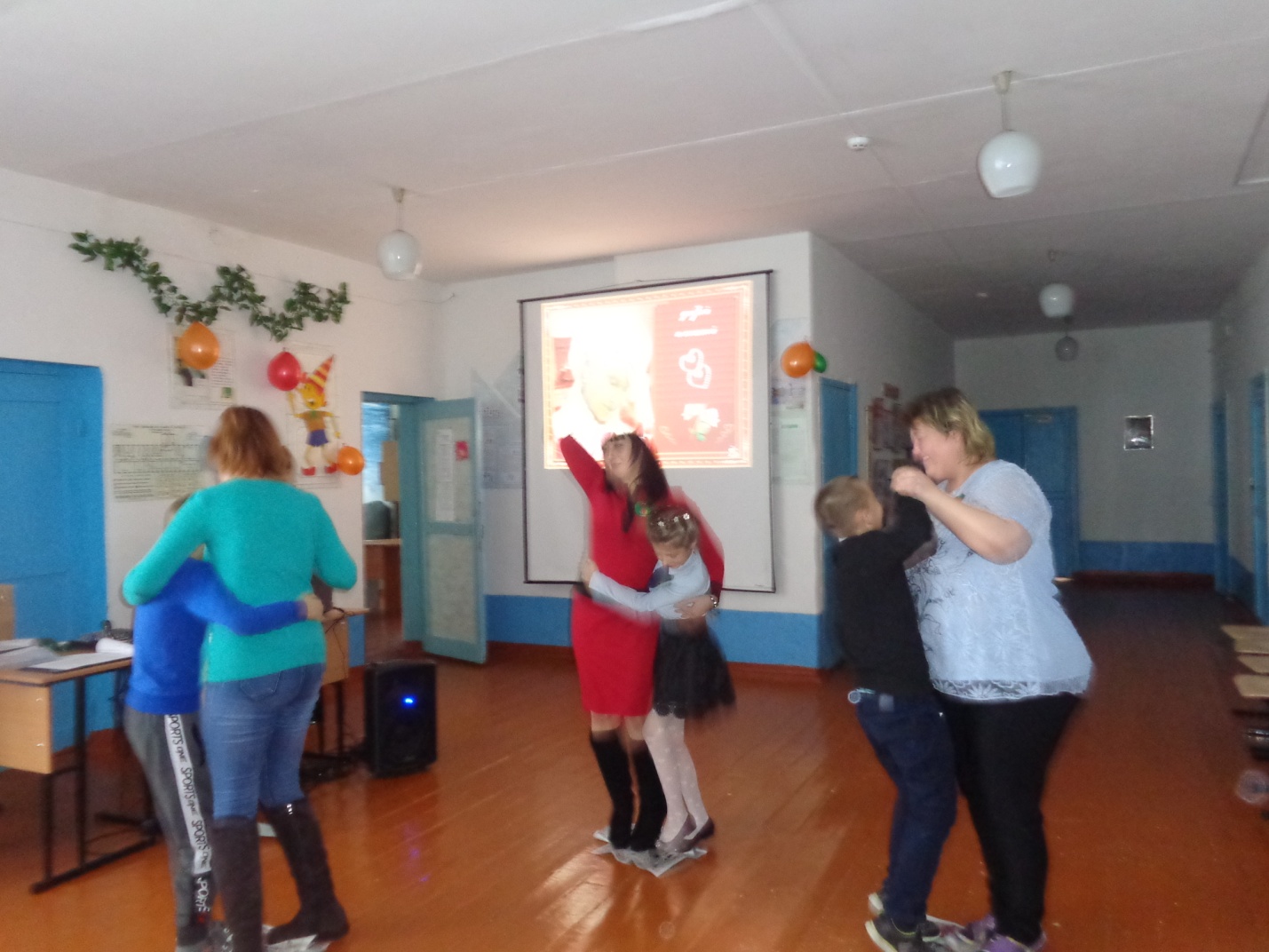 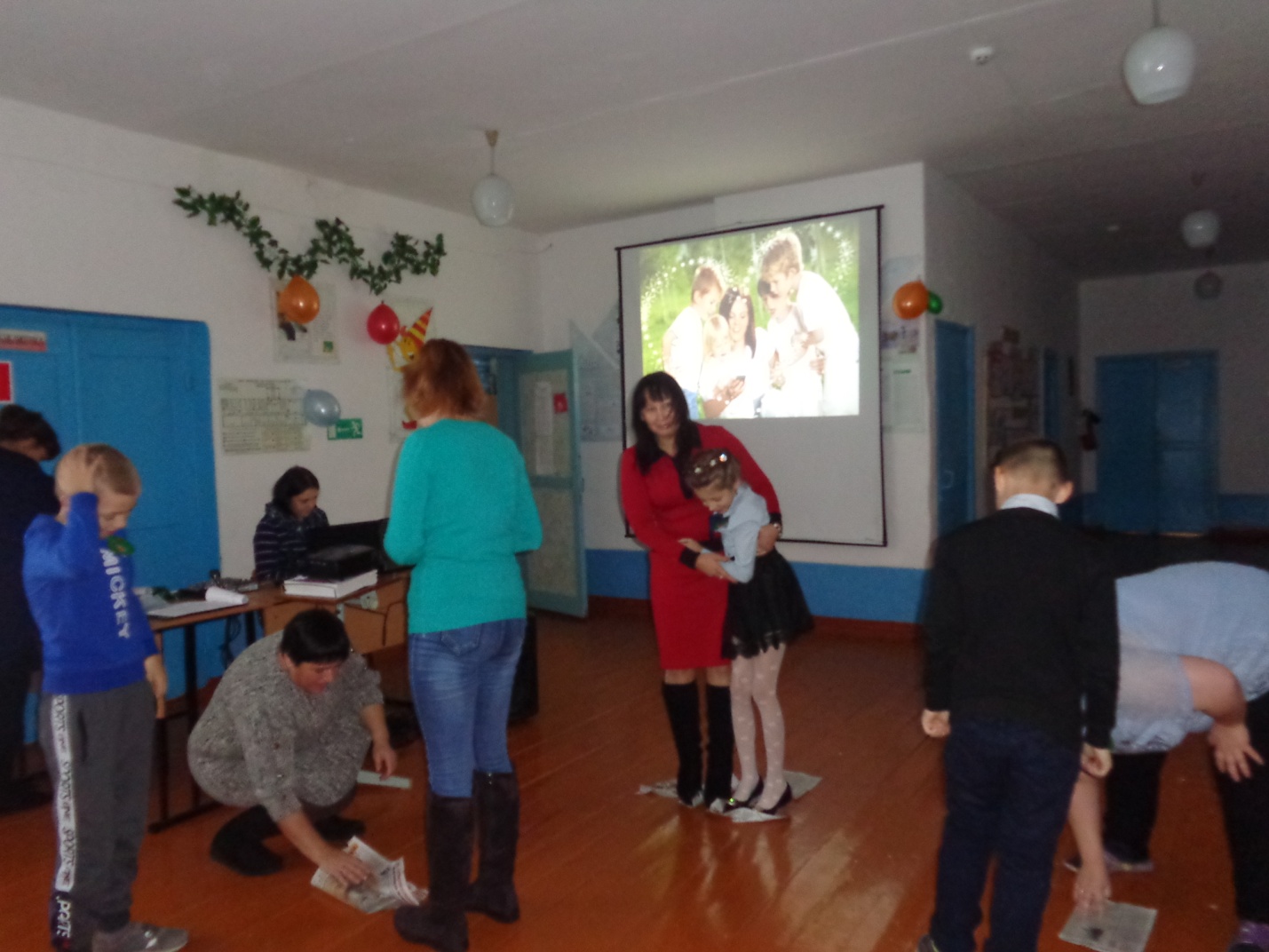 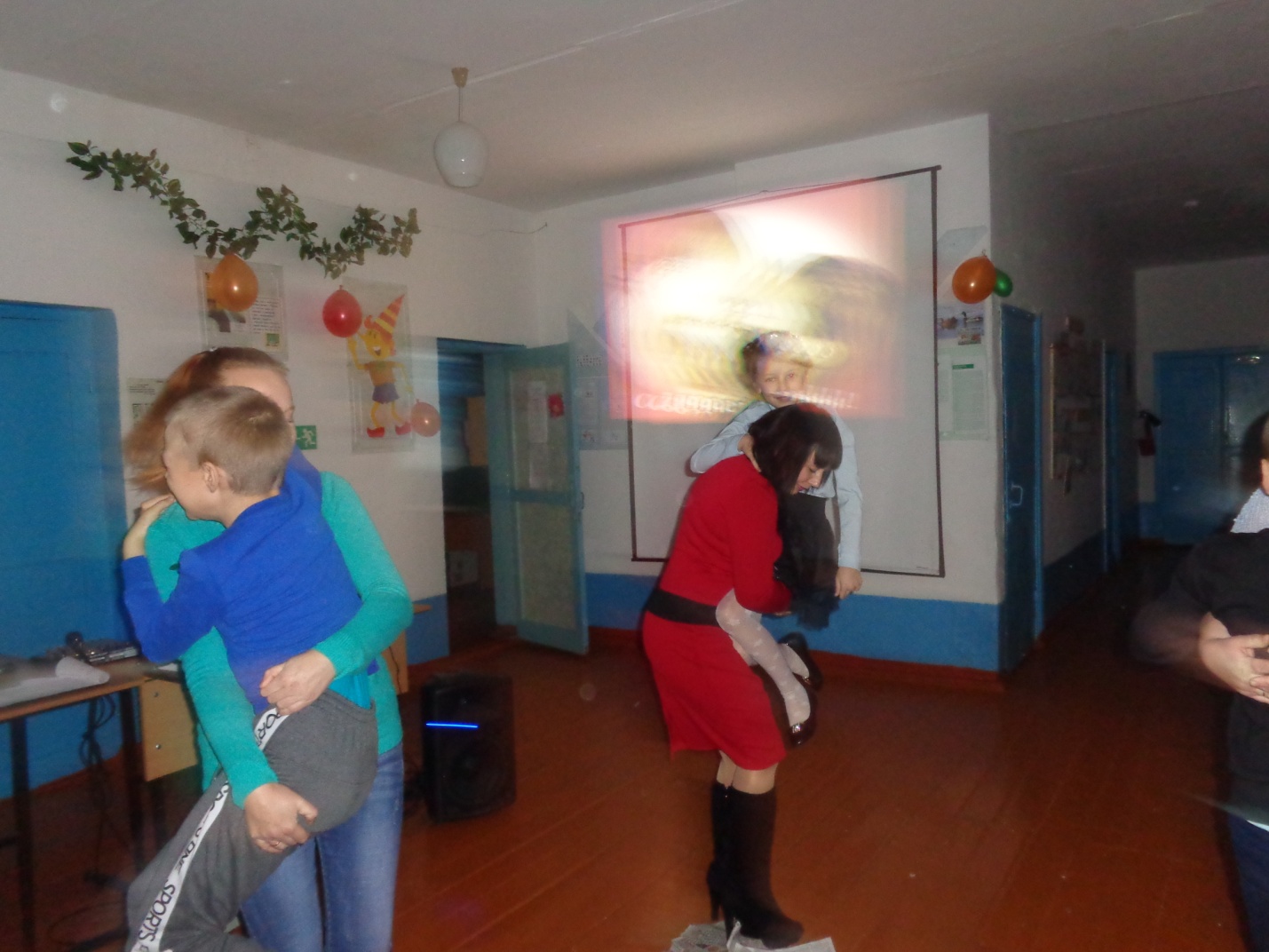 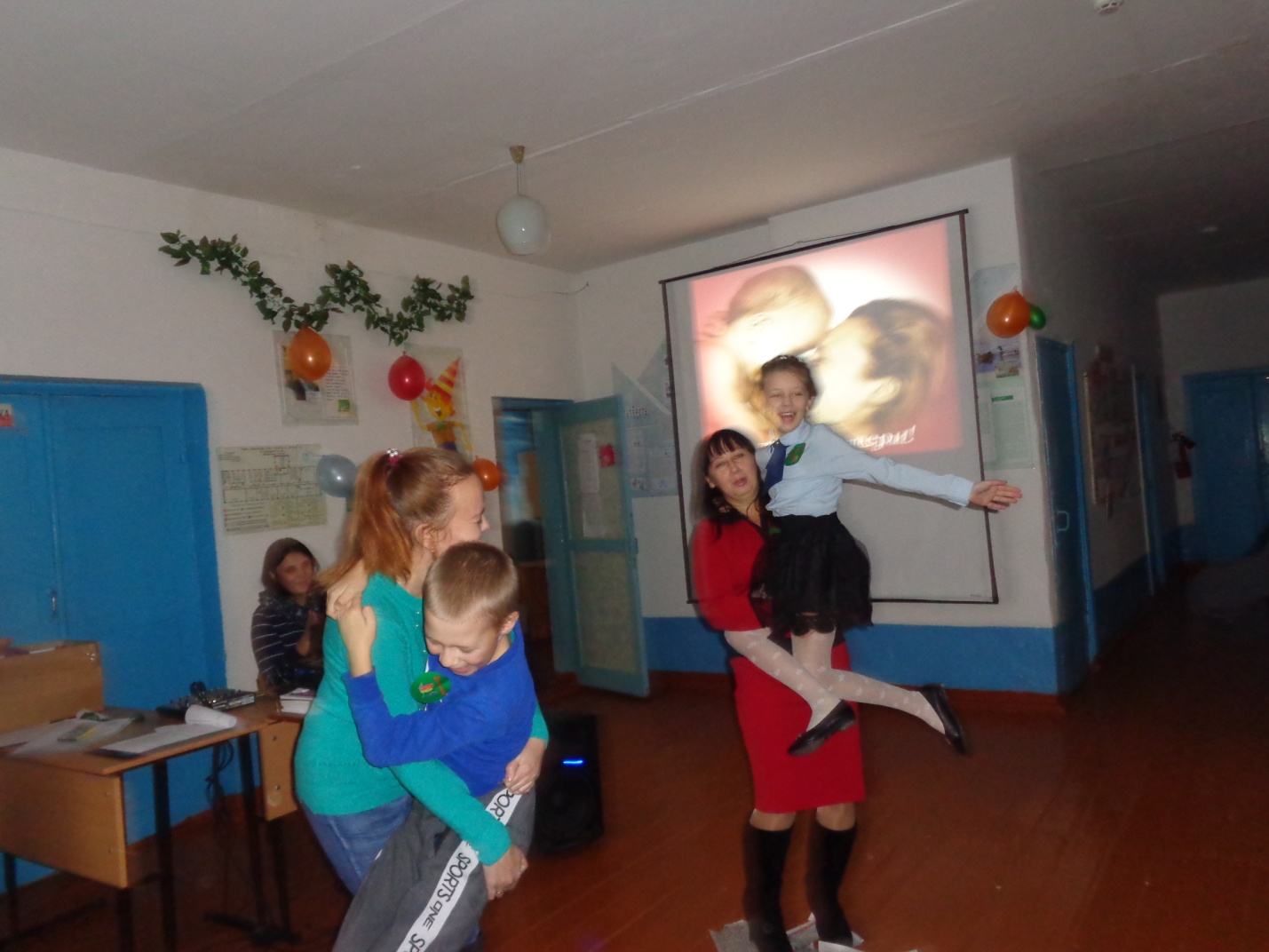 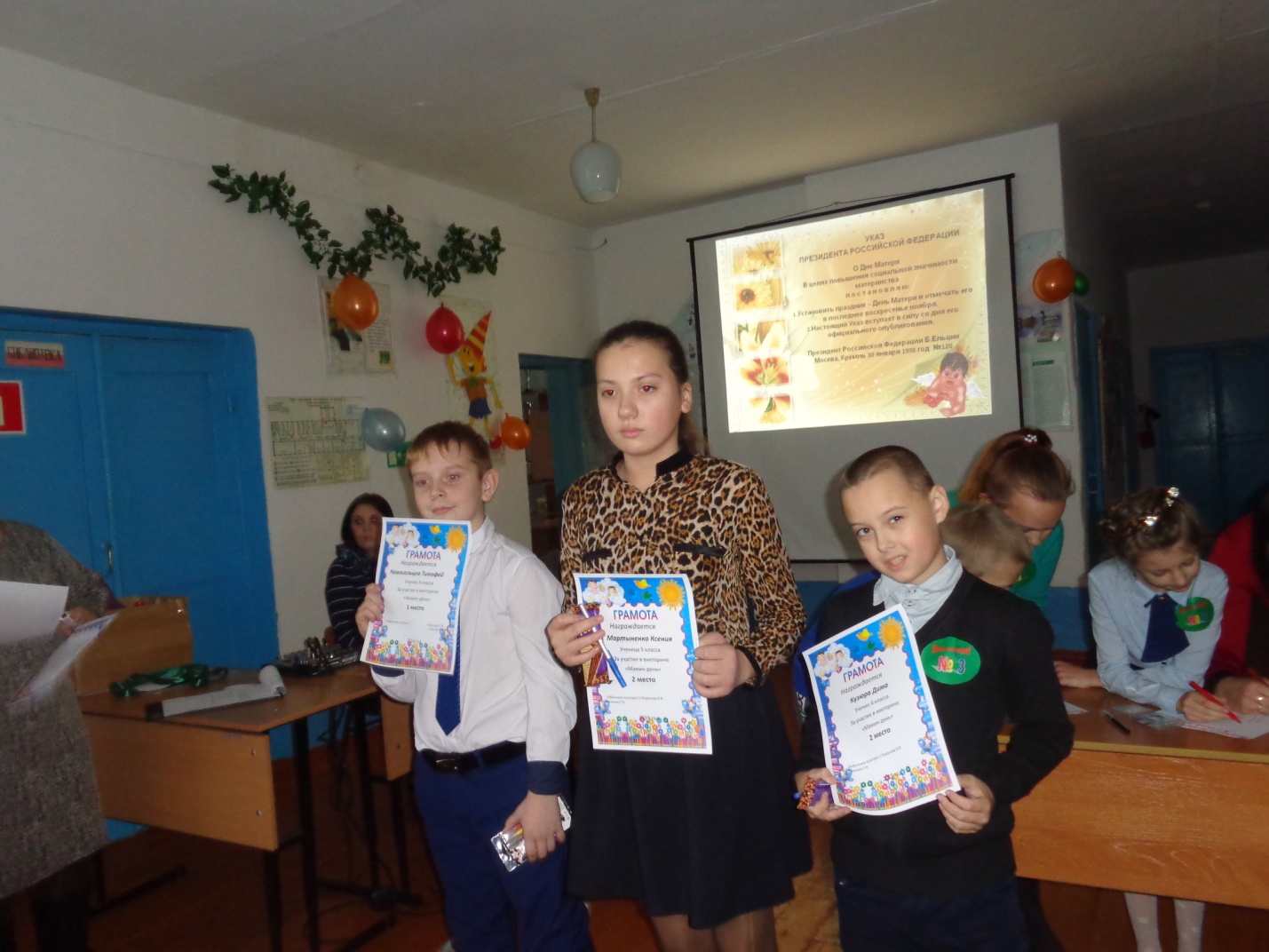 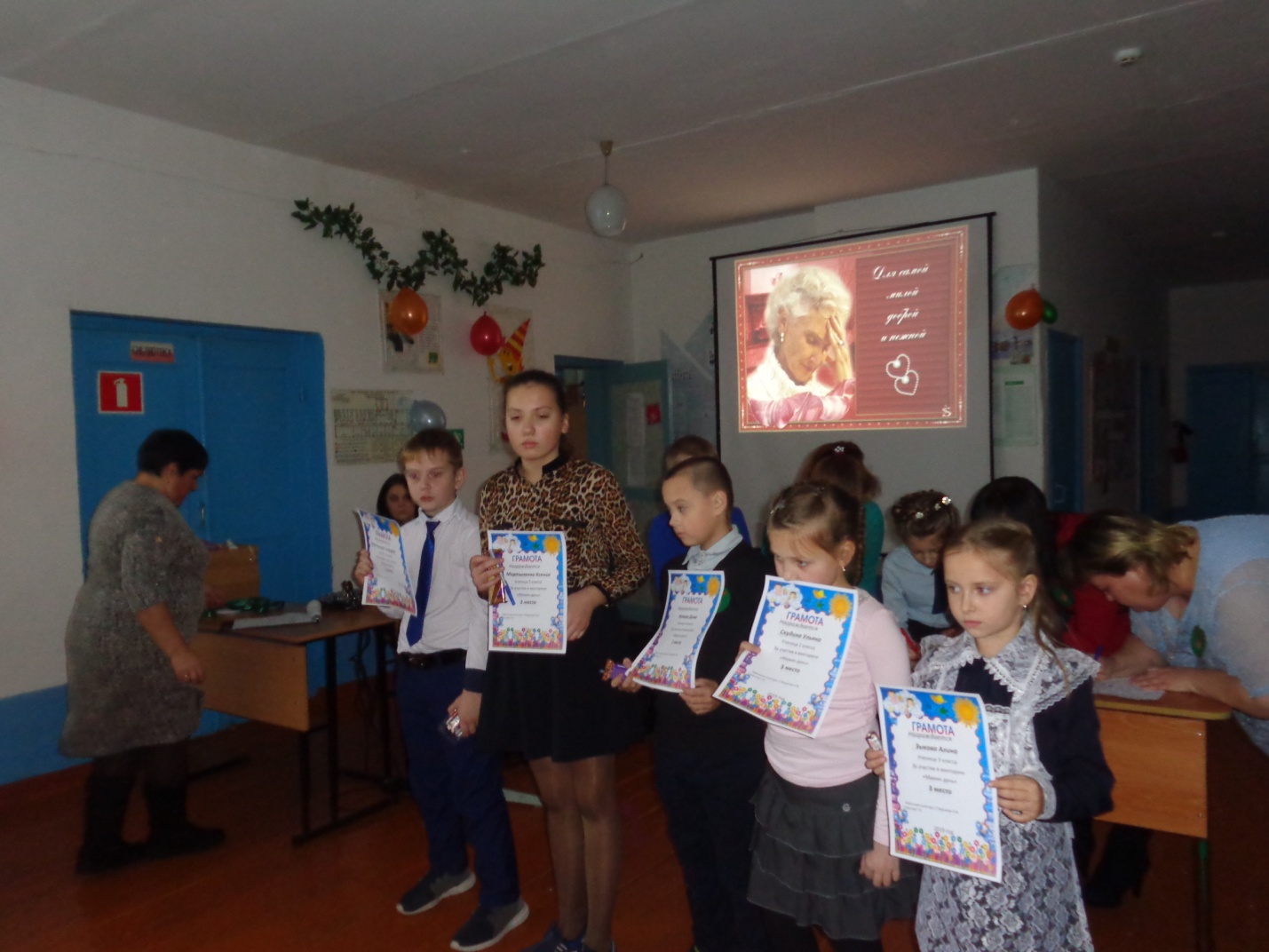 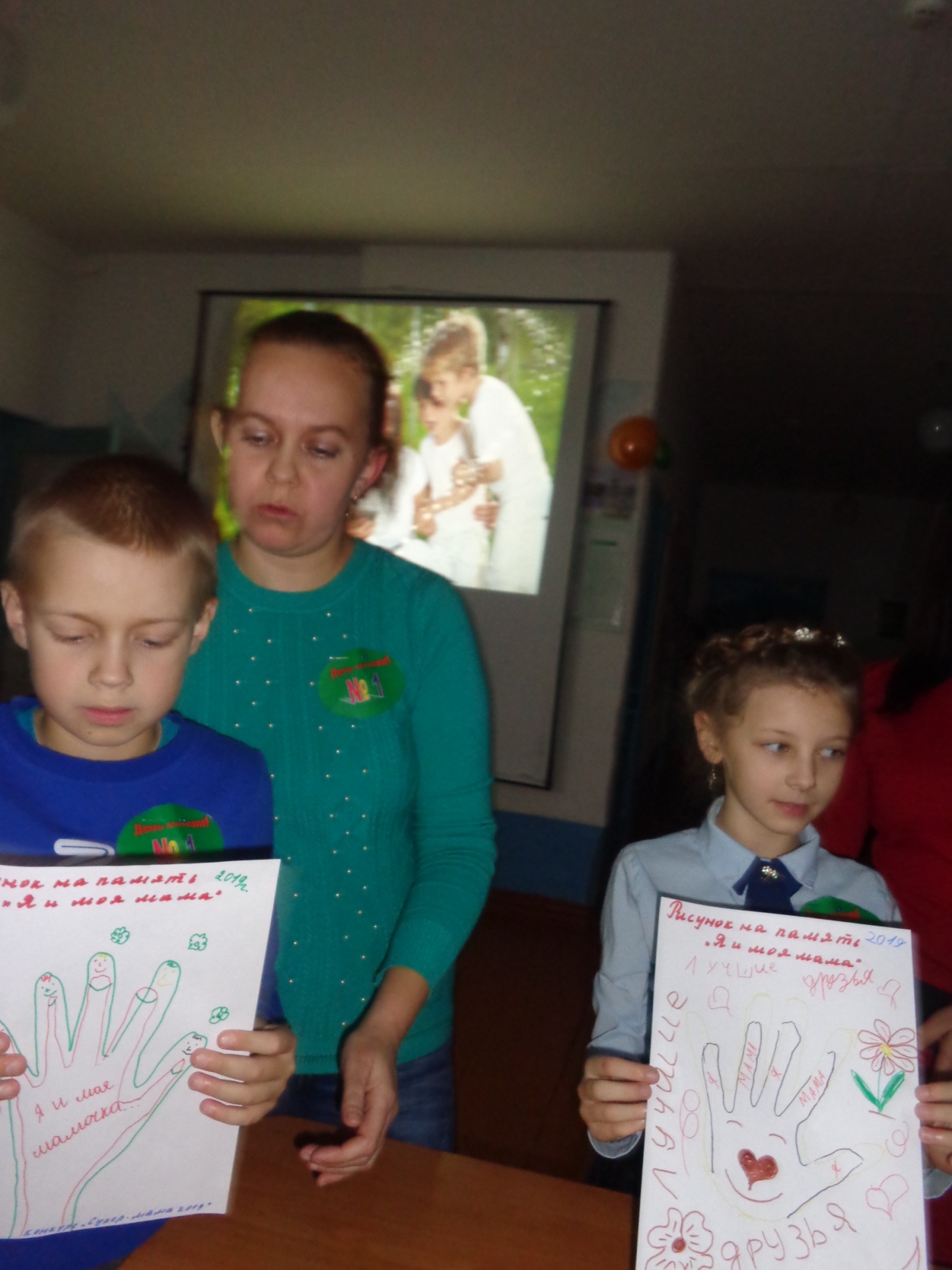 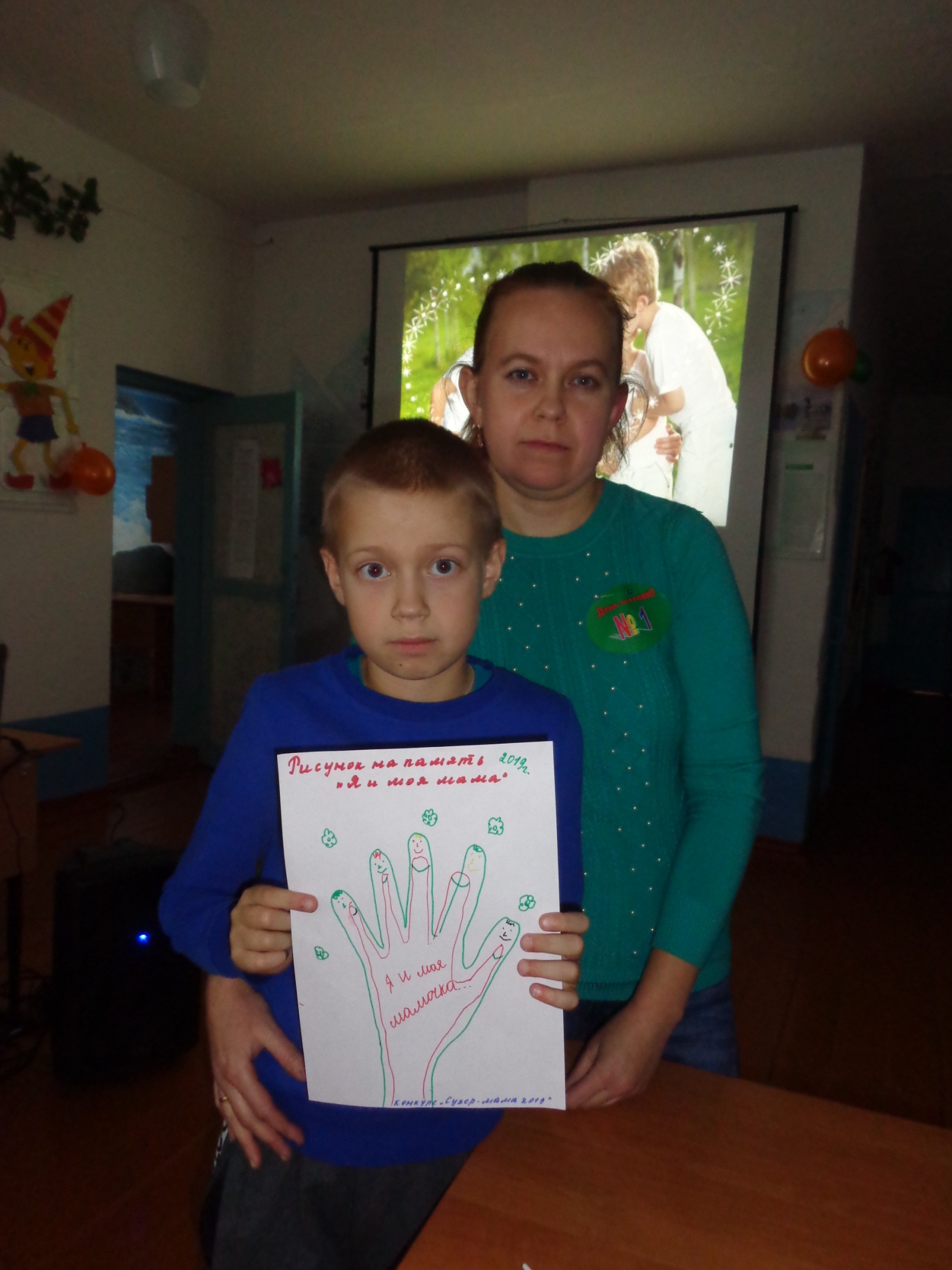 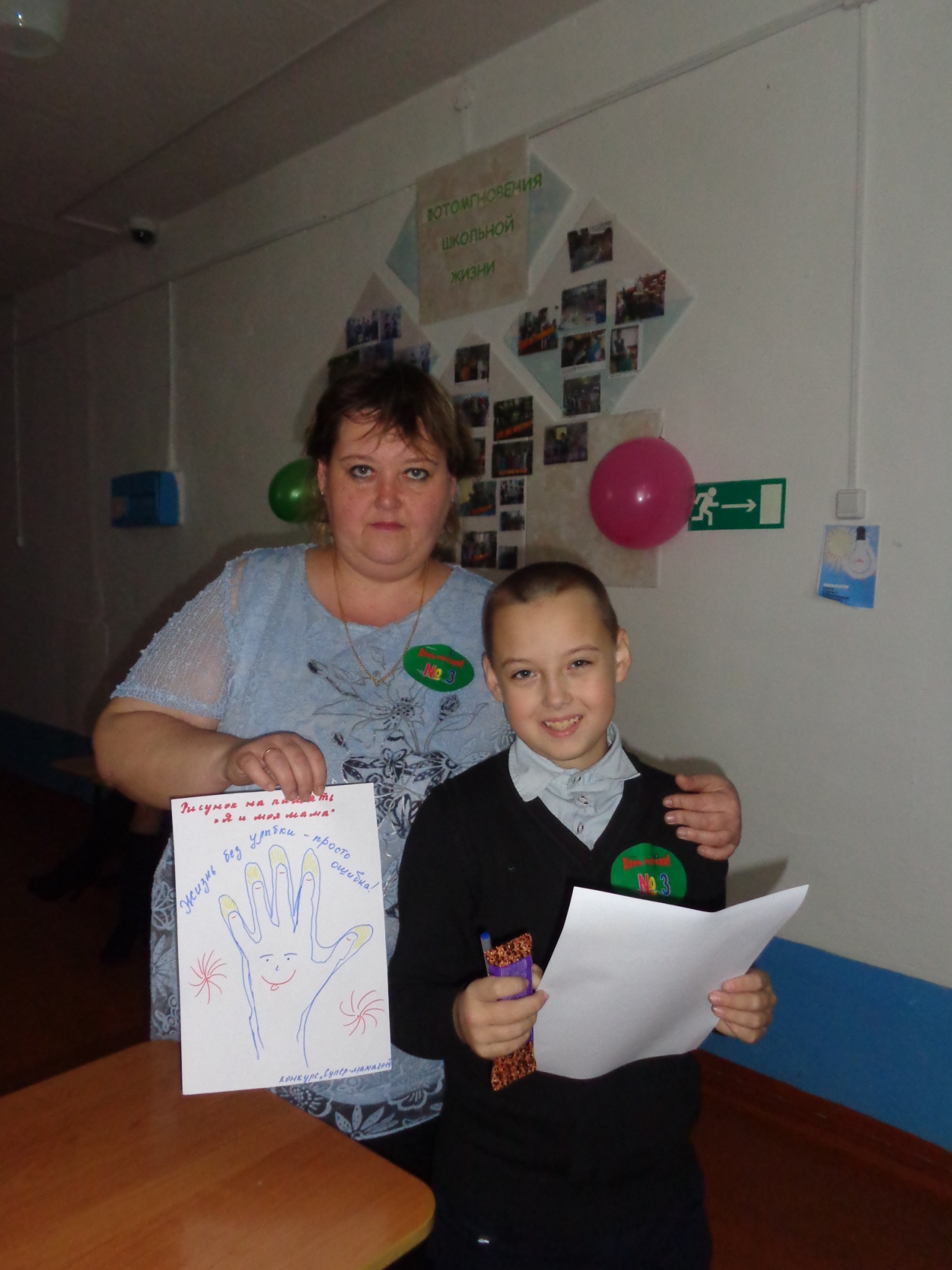 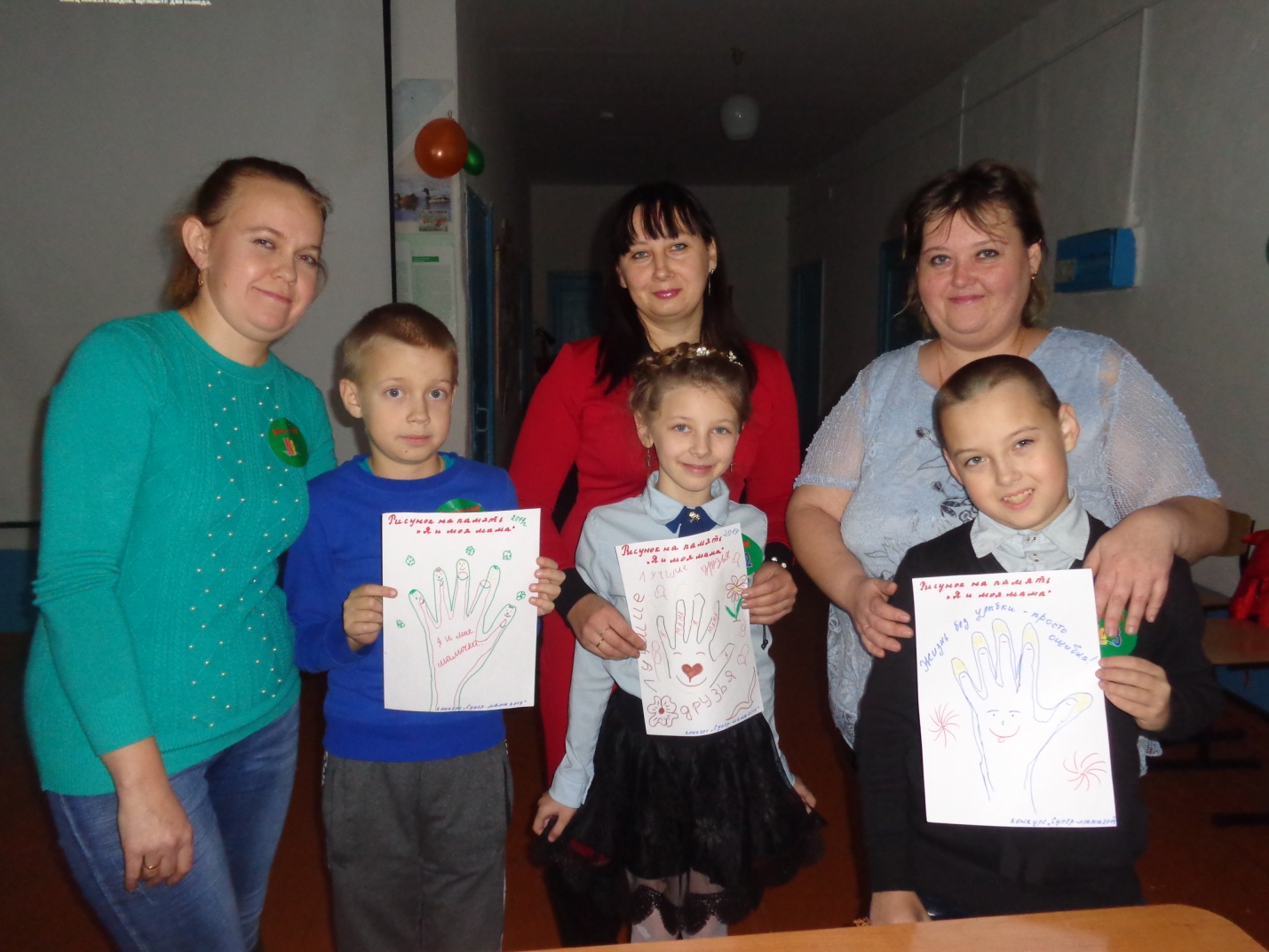 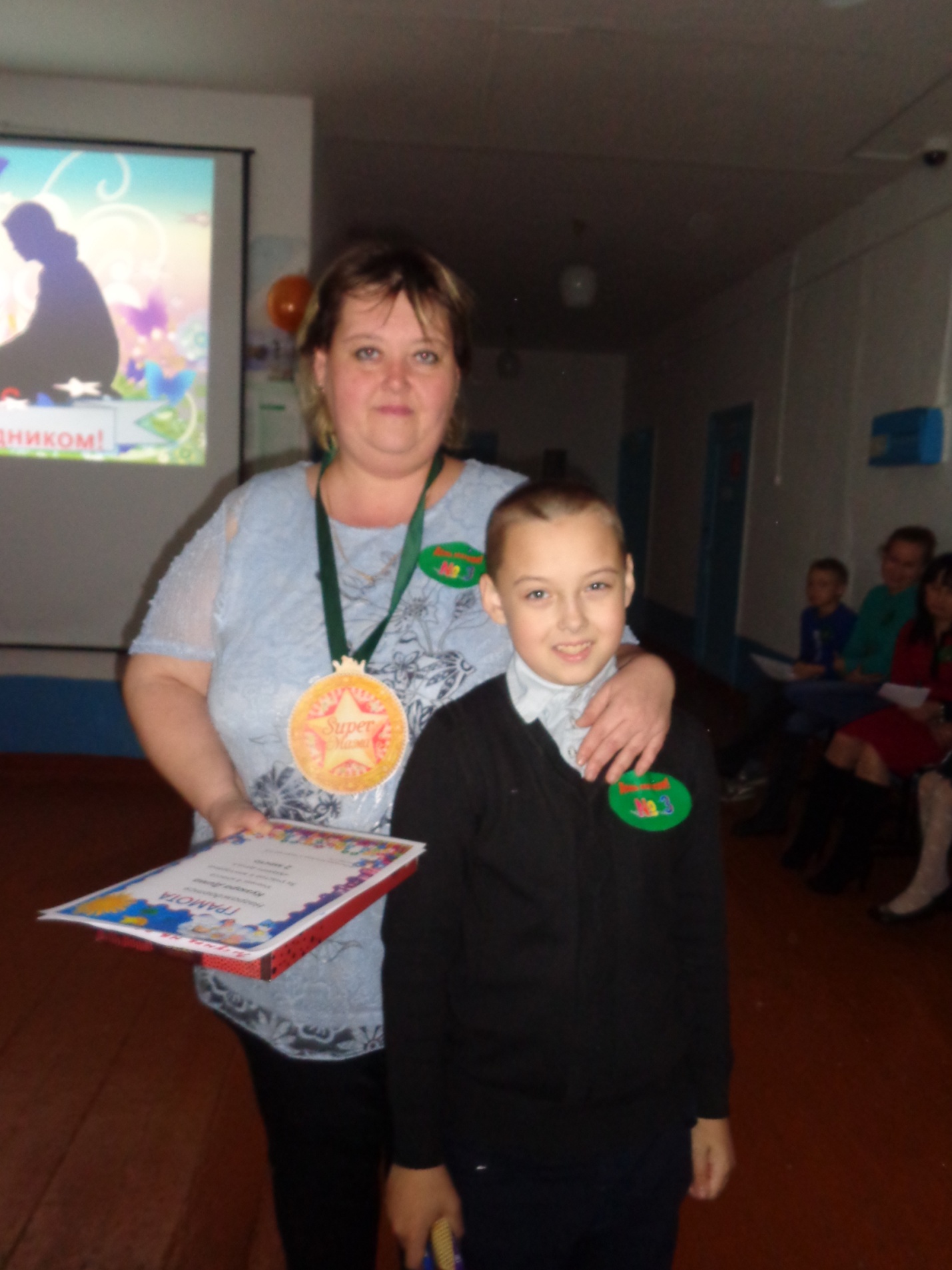 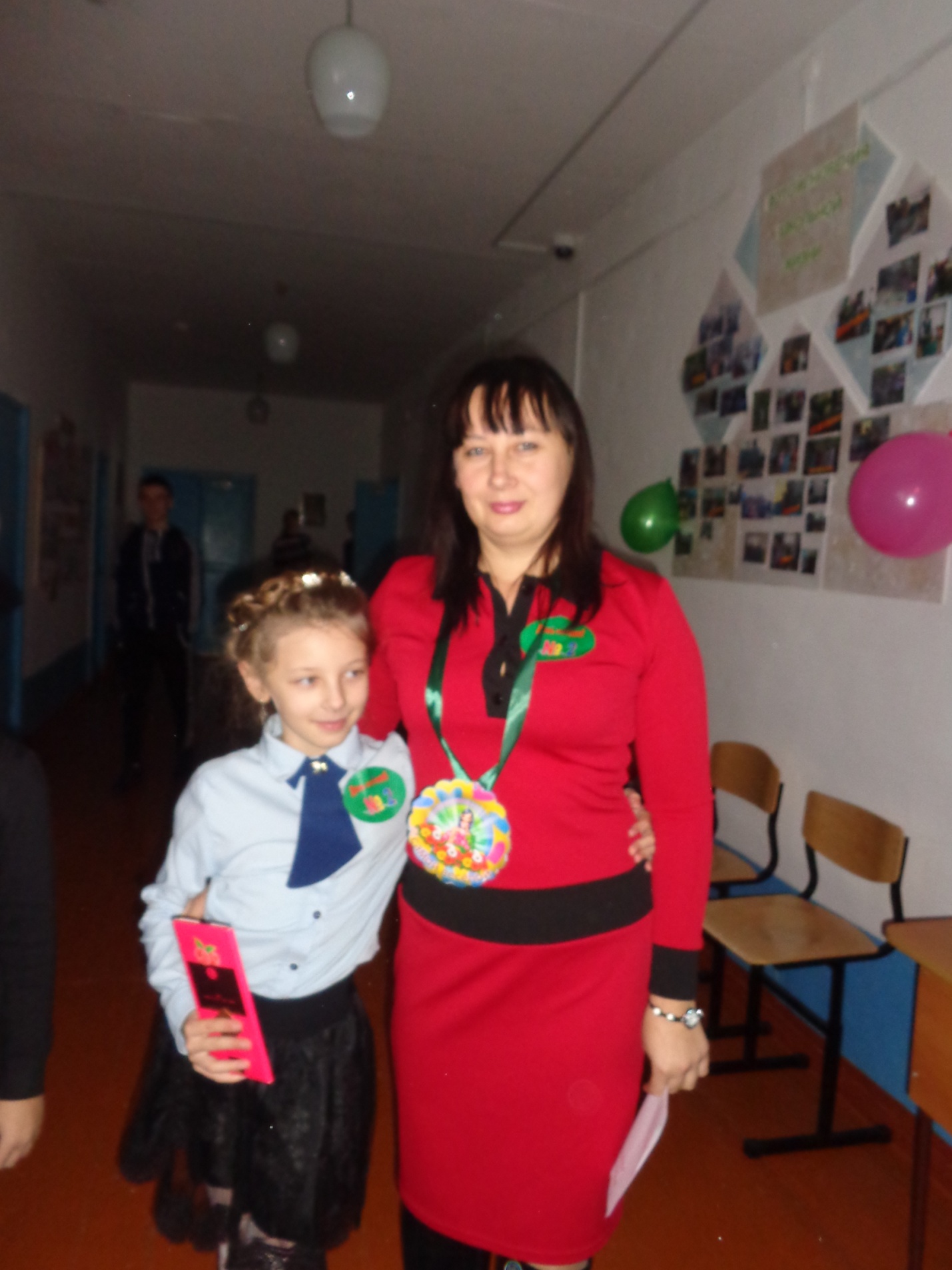 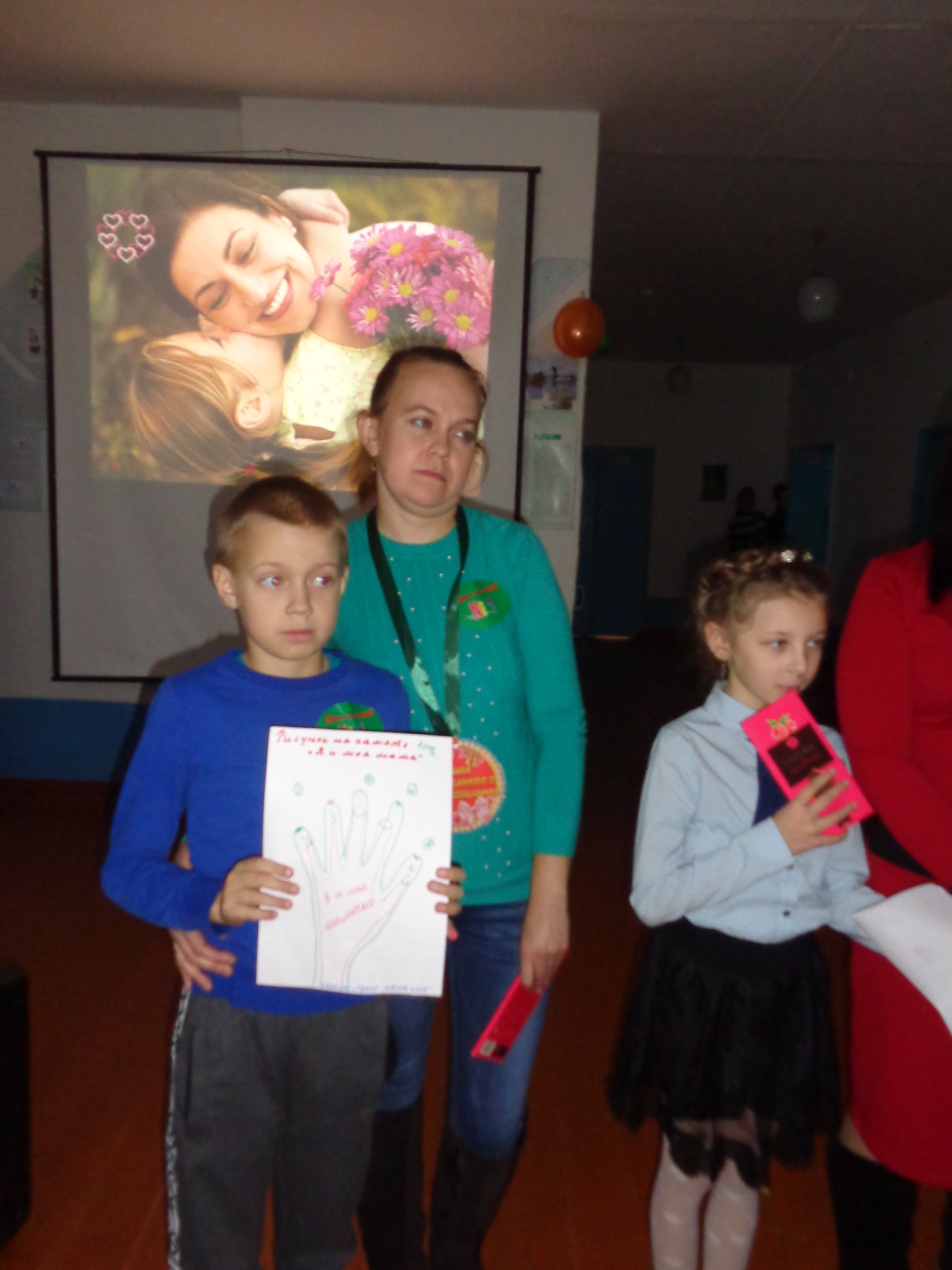 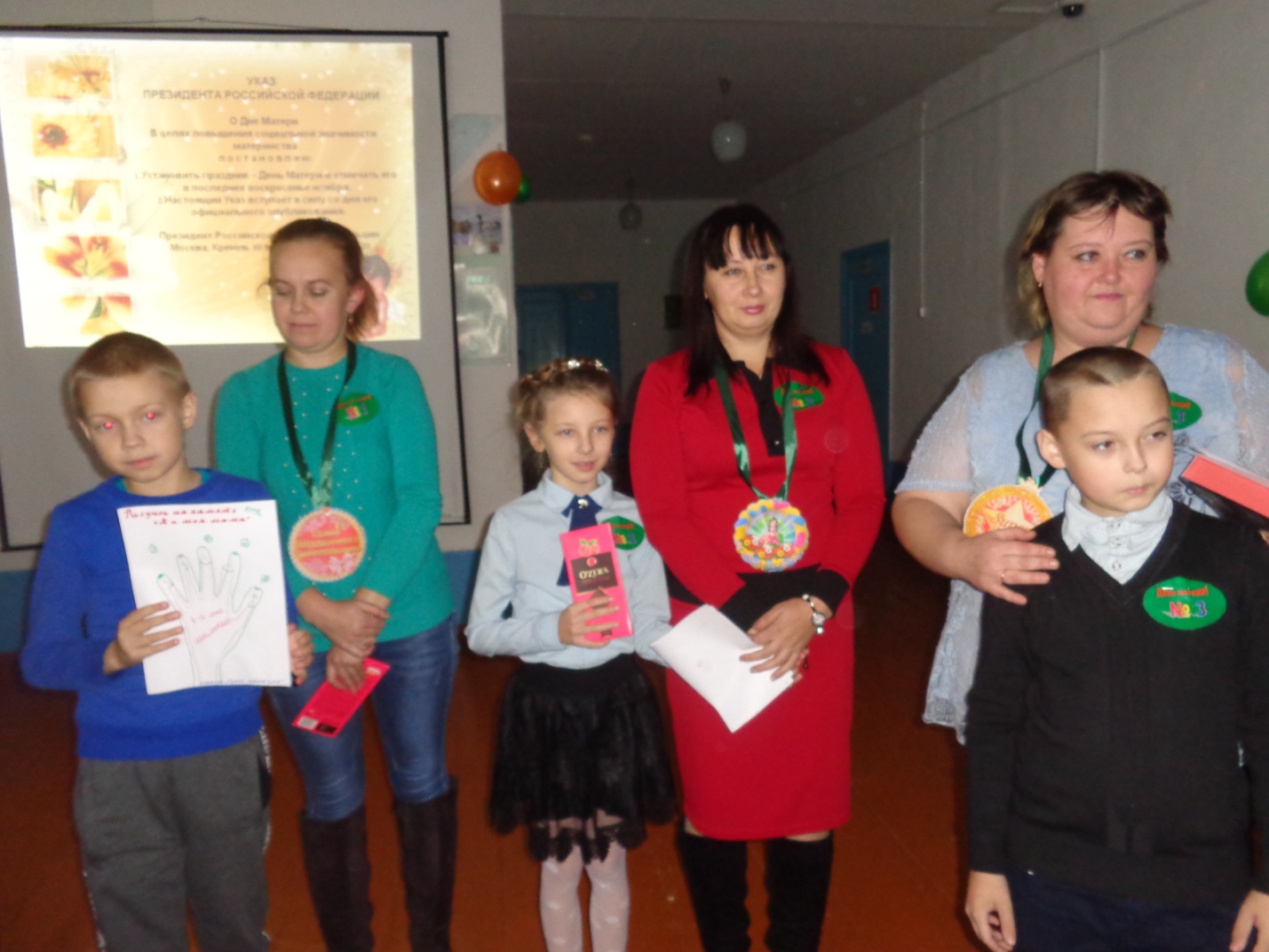 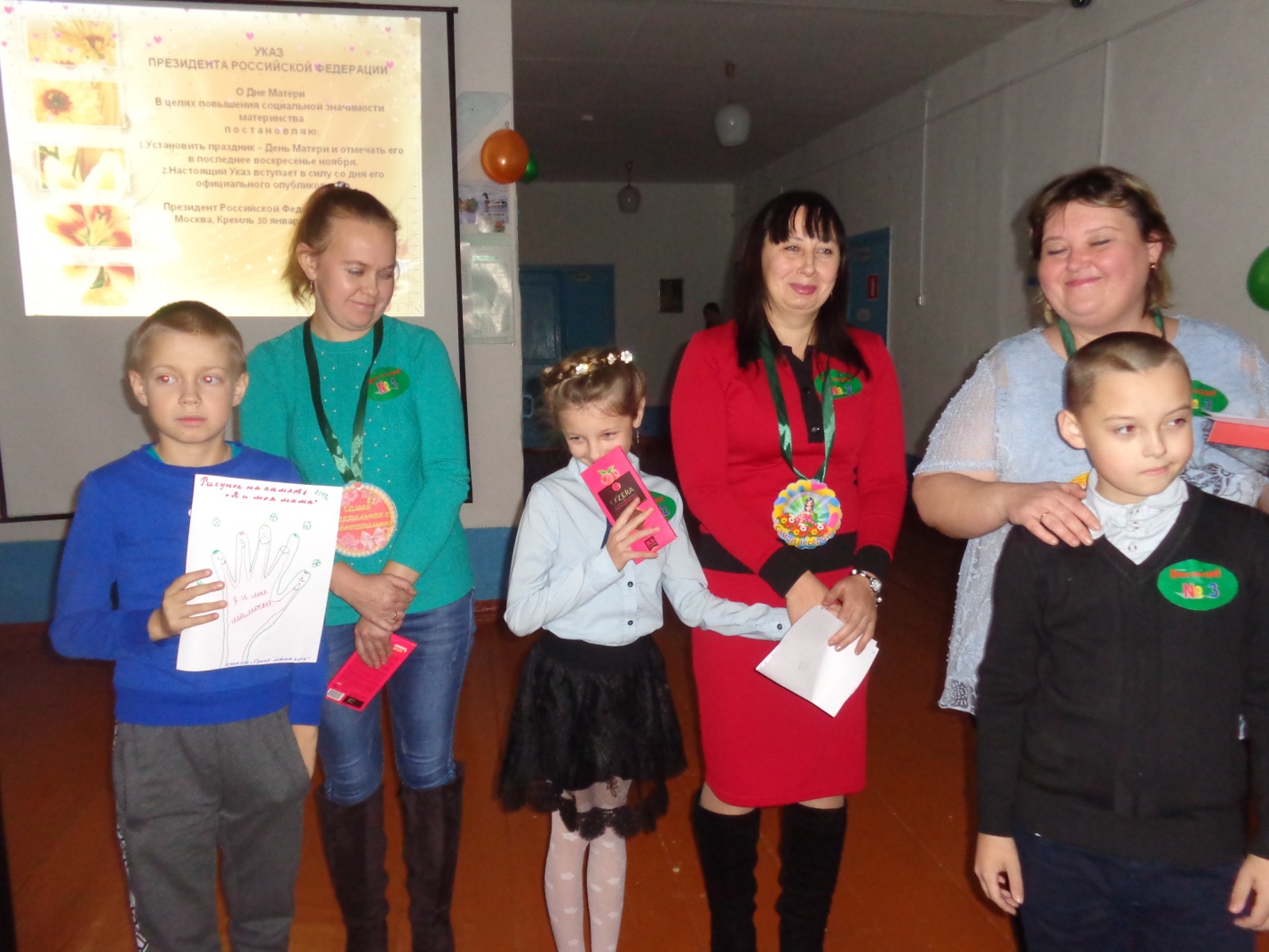 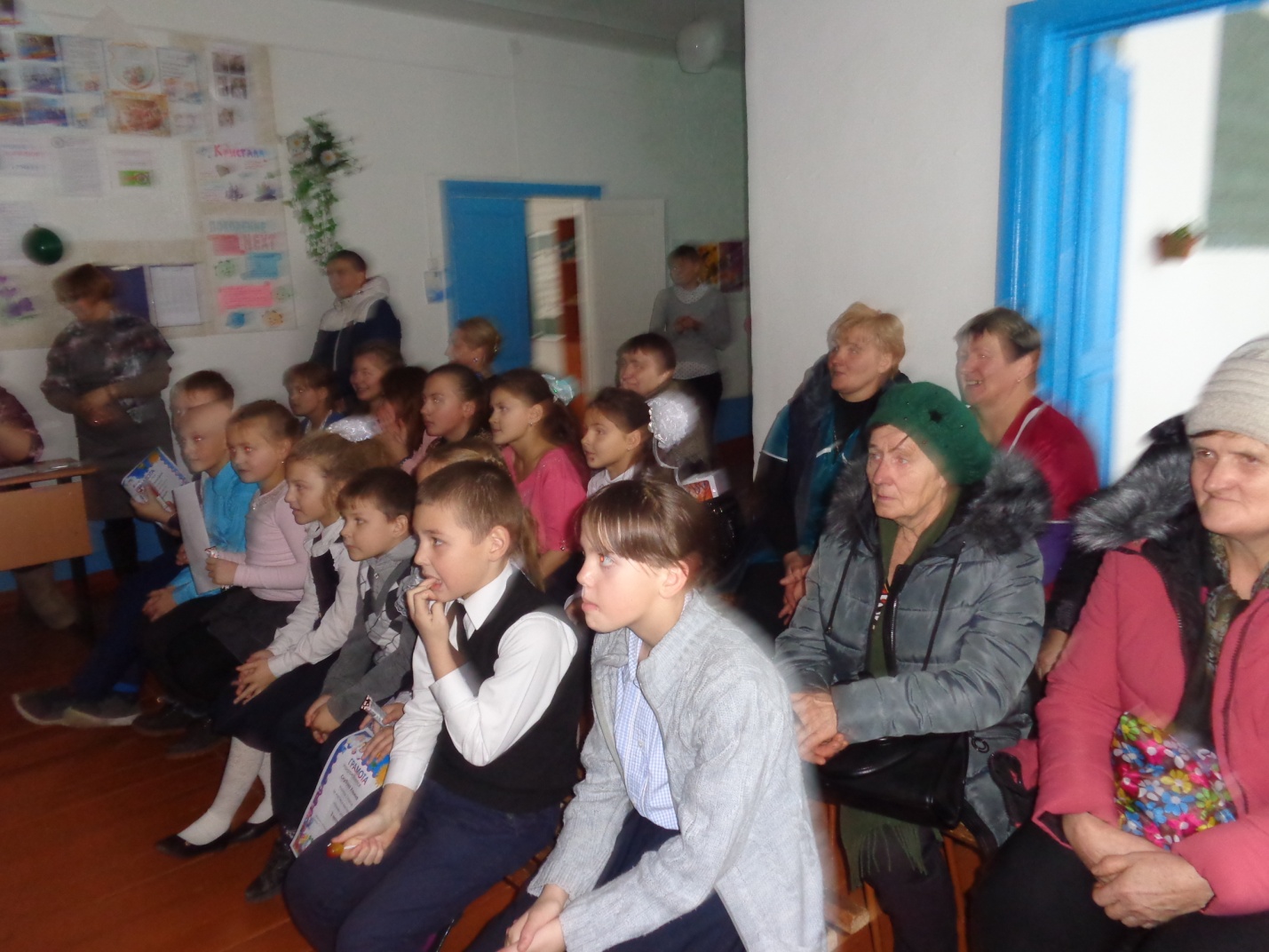 